KRAJSKÁ SPECIÁLNÍ VÝSTAVANĚMECKÝCH OVČÁKŮZLECHOV 7.5.2023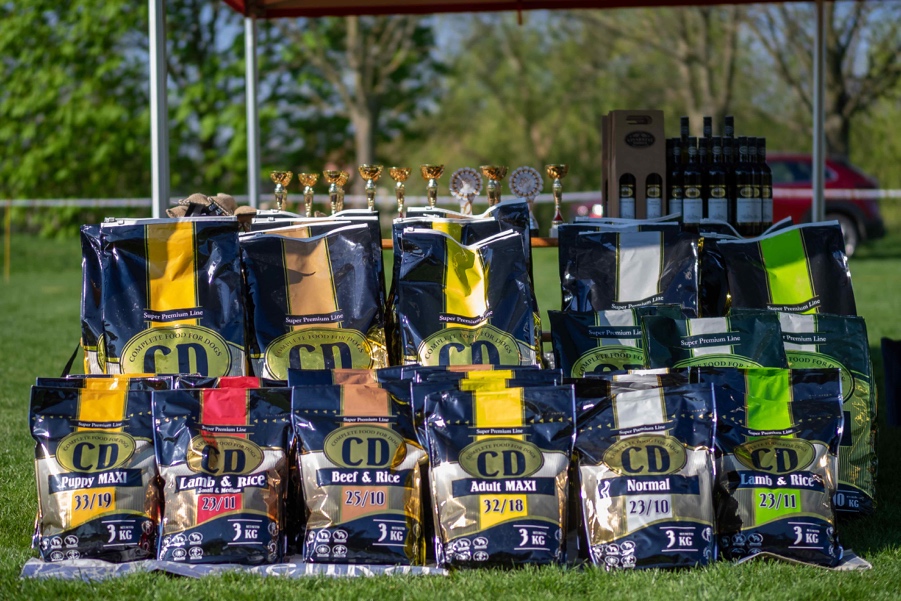 KATALOGČESKÝ KLUB NĚMECKÝCH OVČÁKŮObec ZlechovObec Zlechov se rozprostírá podél Zlechovského potoka v nadmořské výšce 208 m a se sousední obcí Tupesy tvoří konurbaci. Zlechovský katastr má rozlohu 649 hektarů a v současnosti v něm žije 1697 obyvatel. Nejstarší zmínka o obci pochází z roku 1207 a potvrzuje příslušnost vsi k velehradskému klášteru. Název obce se odvozuje od „vsi lidí Zlechových“, ve 13. století se objevuje i varianta Lechov, tedy vesnice Lecha nebo Zlecha.Nejstarší památkou v obci jsou Boží muka postavená roku 1674, dále pak barokní socha sv. Jana Nepomuckého pocházející z roku 1733. Na poli směrem ke Starému Městu stával asi 1 metr vysoký smírčí kříž pravděpodobně ze 17. století. Dnes je uložen ve Slováckém muzeu v Uherském Hradišti. Poměrně novou dominantou obce se stal kostel sv. Anny vysvěcený roku 1994. Výhodná poloha obce umožňuje výlety za poznáním okolí. Nejvýznamnější tradiční akcí jsou říjnové Slovácké hody s právem, tzv. císařské. Dalšími kulturními akcemi obce jsou plesy, košt vína a slivovice, stavění máje a další.KK ZlechovNáš kynologický klub je zaměřen na výchovu a výcvik psů různých plemen. Jsme nezisková organizace pod patronací Moravskoslezského kynologického svazu. Počátky vzniku KK Zlechov se datují kolem roku 1983. Náš klub se zabývá sportovní kynologií. Jedním z cílů je i příprava psů a psovodů ke složení zkoušek dle platných řádů. Již mnoho let pořádáme štěněcí školku, kde se páníčci učí poznávat svého pejska a porozumět jeho potřebám. Velmi úspěšné je naše družstvo AGILITY. Naši členové slaví úspěchy v oblastních, národních i mezinárodních závodech. Každoročně také pořádáme kynologické a zábavně poučné akce pro odbornou, zájmovou i laickou veřejnost.  Organizátor výstavy nenese odpovědnost za správnost a přesnost údajů v katalogu. Zdrojem dat v katalogu byla přihláška vystavovatele.PROGRAM VÝSTAVY7.30 – 8:30	přejímka psů8:45 – 9:00	zahájení výstavy9:00 – 15:00	posuzování v kruzích15:00 – 15:30	ukončení a vyhodnocení výstavyČasy zde uvedené jsou pouze orientační.Fotografie z výstavy naleznete na našich webových stránkách www.kkzlechov.comTŘÍDA:	DOROST – FENY KRÁTKOSRSTÉTŘÍDA:	DOROST – PSI KRÁTKOSRSTÍTŘÍDA:	DOROST – FENY DLOUHOSRSTÉTŘÍDA:	DOROST – PSI DLOUHOSRSTÍTŘÍDA:	MLADÝCH – FENY KRÁTKOSRSTÉTŘÍDA:	MLADÝCH – FENY KRÁTKOSRSTÉTŘÍDA:	MLADÝCH – PSI KRÁTKOSRSTÍTŘÍDA:	MLADÝCH – PSI KRÁTKOSRSTÍTŘÍDA:	MLADÝCH – FENY DLOUHOSRSTÉTŘÍDA:	MLADÝCH – PSI DLOUHOSRSTÍTŘÍDA:	DOSPÍVAJÍCÍCH – FENY KRÁTKOSRSTÉTŘÍDA:	DOSPÍVAJÍCÍCH – FENY KRÁTKOSRSTÉTŘÍDA:	DOSPÍVAJÍCÍCH – FENY KRÁTKOSRSTÉTŘÍDA:	DOSPÍVAJÍCÍCH – PSI KRÁTKOSRSTÍTŘÍDA:	DOSPÍVAJÍCÍCH – PSI KRÁTKOSRSTÍTŘÍDA:	DOSPÍVAJÍCÍCH – PSI DLOUHOSRSTÍTŘÍDA:	PRACOVNÍ – FENY KRÁTKOSRSTÉTŘÍDA:	PRACOVNÍ – FENY KRÁTKOSRSTÉTŘÍDA:	PRACOVNÍ – PSI KRÁTKOSRSTÍTŘÍDA:	PRACOVNÍ – PSI KRÁTKOSRSTÍTŘÍDA:	PRACOVNÍ – PSI KRÁTKOSRSTÍTŘÍDA:	PRACOVNÍ – FENY DLOUHOSRSTÉTŘÍDA:	PRACOVNÍ – PSI DLOUHOSRSTÍTŘÍDA:	VETERÁNI – FENY KRÁTKOSRSTÉTŘÍDA:	VETERÁNI – PSI KRÁTKOSRSTÍNAŠI SPONZOŘI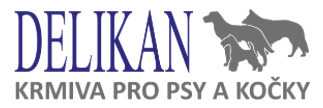 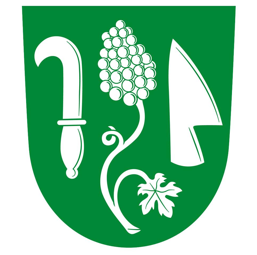 OBEC ZLECHOVNAŠI SPONZOŘI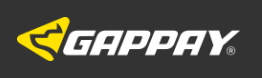 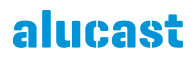 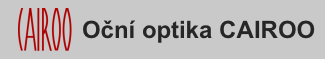 Děkujeme Vám za účast a těšíme se na Vás opět v příštím roce.Kolektiv KK Zlechov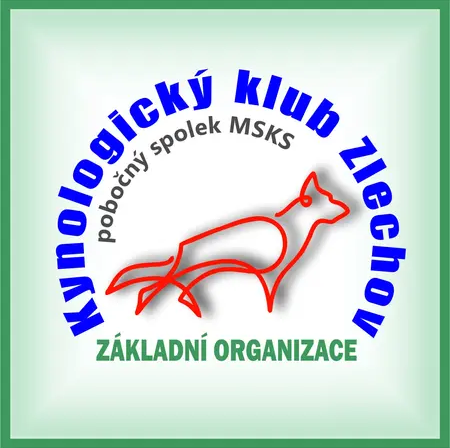 www.kkzlechov.comPOČET PŘIHLÁŠENÝCH PSŮ A FEN NA VÝSTAVUPOČET PŘIHLÁŠENÝCH PSŮ A FEN NA VÝSTAVUPOČET PŘIHLÁŠENÝCH PSŮ A FEN NA VÝSTAVUPOČET PŘIHLÁŠENÝCH PSŮ A FEN NA VÝSTAVUPOČET PŘIHLÁŠENÝCH PSŮ A FEN NA VÝSTAVUPOČET PŘIHLÁŠENÝCH PSŮ A FEN NA VÝSTAVUPOČET PŘIHLÁŠENÝCH PSŮ A FEN NA VÝSTAVUPOČET PŘIHLÁŠENÝCH PSŮ A FEN NA VÝSTAVUPOČET PŘIHLÁŠENÝCH PSŮ A FEN NA VÝSTAVUPOČET PŘIHLÁŠENÝCH PSŮ A FEN NA VÝSTAVUPOČET PŘIHLÁŠENÝCH PSŮ A FEN NA VÝSTAVUTřidaDorostDorostMladýchMladýchDospívajícíDospívajícíPracovníPracovníVeteránůVeteránůPohlavíPesFenaPesFenaPesFenaPesFenaPesFenaKrátkosrstý247751211521Dlouhosrstý2211101200Celkem k 7.5.2023Celkem k 7.5.2023Celkem k 7.5.2023Celkem k 7.5.2023Celkem k 7.5.2023Celkem k 7.5.2023Celkem k 7.5.2023Celkem k 7.5.2023Celkem k 7.5.2023Celkem k 7.5.202366VN1Edit Rumun ze ZlechovaEdit Rumun ze ZlechovaEdit Rumun ze ZlechovaEdit Rumun ze ZlechovaEdit Rumun ze ZlechovaEdit Rumun ze ZlechovaEdit Rumun ze ZlechovaNAR.   11.6.2022 NAR.   11.6.2022 NAR.   11.6.2022 Č. ZÁP.   CMKU/DS/133728/22 Č. ZÁP.   CMKU/DS/133728/22 Č. ZÁP.   CMKU/DS/133728/22 Č. ZÁP.   CMKU/DS/133728/22 TET. Č.   85766 DKK: DKK: DLK: DLK: BONITACE:BONITACE:ZKOUŠKY:ZKOUŠKY:OTEC:  Scott vom Leithawald OTEC:  Scott vom Leithawald OTEC:  Scott vom Leithawald OTEC:  Scott vom Leithawald OTEC:  Scott vom Leithawald MATKA:  Tessy Rumun ze Zlechova MATKA:  Tessy Rumun ze Zlechova MATKA:  Tessy Rumun ze Zlechova CHOVATEL:  Lubomír Obdržalek CHOVATEL:  Lubomír Obdržalek CHOVATEL:  Lubomír Obdržalek CHOVATEL:  Lubomír Obdržalek CHOVATEL:  Lubomír Obdržalek CHOVATEL:  Lubomír Obdržalek CHOVATEL:  Lubomír Obdržalek CHOVATEL:  Lubomír Obdržalek MAJITEL:  Lubomír Obdržalek, ZlechovMAJITEL:  Lubomír Obdržalek, ZlechovMAJITEL:  Lubomír Obdržalek, ZlechovMAJITEL:  Lubomír Obdržalek, ZlechovMAJITEL:  Lubomír Obdržalek, ZlechovMAJITEL:  Lubomír Obdržalek, ZlechovMAJITEL:  Lubomír Obdržalek, ZlechovMAJITEL:  Lubomír Obdržalek, ZlechovNXARA Haus TRIPLETXARA Haus TRIPLETXARA Haus TRIPLETXARA Haus TRIPLETXARA Haus TRIPLETXARA Haus TRIPLETXARA Haus TRIPLETNAR.  9.7.2022NAR.  9.7.2022NAR.  9.7.2022Č. ZÁP.  CMKU/DS/133765/22Č. ZÁP.  CMKU/DS/133765/22Č. ZÁP.  CMKU/DS/133765/22Č. ZÁP.  CMKU/DS/133765/22TET. Č. 85788DKK: DKK: DLK: DLK: BONITACE:BONITACE:ZKOUŠKY:ZKOUŠKY:OTEC: RENO v. Angetius TeamOTEC: RENO v. Angetius TeamOTEC: RENO v. Angetius TeamOTEC: RENO v. Angetius TeamOTEC: RENO v. Angetius TeamMATKA: OSSI Haus TRIPLETMATKA: OSSI Haus TRIPLETMATKA: OSSI Haus TRIPLETCHOVATEL: Ing. Michal KašnýCHOVATEL: Ing. Michal KašnýCHOVATEL: Ing. Michal KašnýCHOVATEL: Ing. Michal KašnýCHOVATEL: Ing. Michal KašnýCHOVATEL: Ing. Michal KašnýCHOVATEL: Ing. Michal KašnýCHOVATEL: Ing. Michal KašnýMAJITEL: Ing. Michal Kašný, Uherský BrodMAJITEL: Ing. Michal Kašný, Uherský BrodMAJITEL: Ing. Michal Kašný, Uherský BrodMAJITEL: Ing. Michal Kašný, Uherský BrodMAJITEL: Ing. Michal Kašný, Uherský BrodMAJITEL: Ing. Michal Kašný, Uherský BrodMAJITEL: Ing. Michal Kašný, Uherský BrodMAJITEL: Ing. Michal Kašný, Uherský BrodVN2Eimi Gelbowe Eimi Gelbowe Eimi Gelbowe Eimi Gelbowe Eimi Gelbowe Eimi Gelbowe Eimi Gelbowe NAR.   23.05.2022 NAR.   23.05.2022 NAR.   23.05.2022 Č. ZÁP.   CMKU/DS/133106/22 Č. ZÁP.   CMKU/DS/133106/22 Č. ZÁP.   CMKU/DS/133106/22 Č. ZÁP.   CMKU/DS/133106/22 TET. Č.   85749 DKK: DKK: DLK: DLK: BONITACE:BONITACE:ZKOUŠKY:ZKOUŠKY:OTEC:  Scott vom Leithawald OTEC:  Scott vom Leithawald OTEC:  Scott vom Leithawald OTEC:  Scott vom Leithawald OTEC:  Scott vom Leithawald MATKA:  Xaly z Agíru Bohemia MATKA:  Xaly z Agíru Bohemia MATKA:  Xaly z Agíru Bohemia CHOVATEL:  Drahomír Obdržálek CHOVATEL:  Drahomír Obdržálek CHOVATEL:  Drahomír Obdržálek CHOVATEL:  Drahomír Obdržálek CHOVATEL:  Drahomír Obdržálek CHOVATEL:  Drahomír Obdržálek CHOVATEL:  Drahomír Obdržálek CHOVATEL:  Drahomír Obdržálek MAJITEL:  Jiří Tesařík, BučoviceMAJITEL:  Jiří Tesařík, BučoviceMAJITEL:  Jiří Tesařík, BučoviceMAJITEL:  Jiří Tesařík, BučoviceMAJITEL:  Jiří Tesařík, BučoviceMAJITEL:  Jiří Tesařík, BučoviceMAJITEL:  Jiří Tesařík, BučoviceMAJITEL:  Jiří Tesařík, BučoviceVN3Vannda Gard BohemiaVannda Gard BohemiaVannda Gard BohemiaVannda Gard BohemiaVannda Gard BohemiaVannda Gard BohemiaVannda Gard BohemiaNAR.  27.7:2022NAR.  27.7:2022NAR.  27.7:2022Č. ZÁP. CMKU/DS/134169/22Č. ZÁP. CMKU/DS/134169/22Č. ZÁP. CMKU/DS/134169/22Č. ZÁP. CMKU/DS/134169/22TET. Č. 58880 DKK: DKK: DLK: DLK: BONITACE:BONITACE:ZKOUŠKY:ZKOUŠKY:OTEC: Mexx vom Waldfurter-WaldOTEC: Mexx vom Waldfurter-WaldOTEC: Mexx vom Waldfurter-WaldOTEC: Mexx vom Waldfurter-WaldOTEC: Mexx vom Waldfurter-WaldMATKA: Andy Linda BohemiaMATKA: Andy Linda BohemiaMATKA: Andy Linda BohemiaCHOVATEL: Marian PekárekCHOVATEL: Marian PekárekCHOVATEL: Marian PekárekCHOVATEL: Marian PekárekCHOVATEL: Marian PekárekCHOVATEL: Marian PekárekCHOVATEL: Marian PekárekCHOVATEL: Marian PekárekMAJITEL: Andrea Žydková, Horní SucháMAJITEL: Andrea Žydková, Horní SucháMAJITEL: Andrea Žydková, Horní SucháMAJITEL: Andrea Žydková, Horní SucháMAJITEL: Andrea Žydková, Horní SucháMAJITEL: Andrea Žydková, Horní SucháMAJITEL: Andrea Žydková, Horní SucháMAJITEL: Andrea Žydková, Horní SucháVN2Chris Bri-Jack Chris Bri-Jack Chris Bri-Jack Chris Bri-Jack Chris Bri-Jack Chris Bri-Jack Chris Bri-Jack NAR. 21.7.2022 NAR. 21.7.2022 NAR. 21.7.2022 Č. ZÁP. CMKU/DS/134062/22 Č. ZÁP. CMKU/DS/134062/22 Č. ZÁP. CMKU/DS/134062/22 Č. ZÁP. CMKU/DS/134062/22 TET. Č. 900085001380353 DKK: DKK: DLK: DLK: BONITACE:BONITACE:ZKOUŠKY:ZKOUŠKY:OTEC: Artuš Scania Hof OTEC: Artuš Scania Hof OTEC: Artuš Scania Hof OTEC: Artuš Scania Hof OTEC: Artuš Scania Hof MATKA: Codeta Bri-Jack MATKA: Codeta Bri-Jack MATKA: Codeta Bri-Jack CHOVATEL: Monika Prokopová CHOVATEL: Monika Prokopová CHOVATEL: Monika Prokopová CHOVATEL: Monika Prokopová CHOVATEL: Monika Prokopová CHOVATEL: Monika Prokopová CHOVATEL: Monika Prokopová CHOVATEL: Monika Prokopová MAJITEL: Miroslav Kubíček, VěrovanyMAJITEL: Miroslav Kubíček, VěrovanyMAJITEL: Miroslav Kubíček, VěrovanyMAJITEL: Miroslav Kubíček, VěrovanyMAJITEL: Miroslav Kubíček, VěrovanyMAJITEL: Miroslav Kubíček, VěrovanyMAJITEL: Miroslav Kubíček, VěrovanyMAJITEL: Miroslav Kubíček, VěrovanyVN1Džek  Mir-JarDžek  Mir-JarDžek  Mir-JarDžek  Mir-JarDžek  Mir-JarDžek  Mir-JarNAR.  8.8.2022 NAR.  8.8.2022 NAR.  8.8.2022 Č. ZÁP.  CMKU/DS/134203/22 Č. ZÁP.  CMKU/DS/134203/22 Č. ZÁP.  CMKU/DS/134203/22 TET. Č.  941000027191783 DKK:  DKK:  DLK: DLK: BONITACE:BONITACE:ZKOUŠKY:OTEC: Nemo Mir-Jar OTEC: Nemo Mir-Jar OTEC: Nemo Mir-Jar OTEC: Nemo Mir-Jar OTEC: Nemo Mir-Jar MATKA: Cora Mir-Jar MATKA: Cora Mir-Jar CHOVATEL: Jaromír Anderle CHOVATEL: Jaromír Anderle CHOVATEL: Jaromír Anderle CHOVATEL: Jaromír Anderle CHOVATEL: Jaromír Anderle CHOVATEL: Jaromír Anderle CHOVATEL: Jaromír Anderle MAJITEL: Jiří Půža, JihlavaMAJITEL: Jiří Půža, JihlavaMAJITEL: Jiří Půža, JihlavaMAJITEL: Jiří Půža, JihlavaMAJITEL: Jiří Půža, JihlavaMAJITEL: Jiří Půža, JihlavaMAJITEL: Jiří Půža, JihlavaVN1Ysabel z Lipé Moravia Ysabel z Lipé Moravia Ysabel z Lipé Moravia Ysabel z Lipé Moravia Ysabel z Lipé Moravia Ysabel z Lipé Moravia NAR.  27.8.2022NAR.  27.8.2022NAR.  27.8.2022Č. ZÁP. CMKU/DS/134763/22 Č. ZÁP. CMKU/DS/134763/22 Č. ZÁP. CMKU/DS/134763/22 TET. Č. 941000025028599 DKK: DKK: DLK: DLK: BONITACE:BONITACE:ZKOUŠKY:OTEC:  Mio vom Team Huhnegrab OTEC:  Mio vom Team Huhnegrab OTEC:  Mio vom Team Huhnegrab OTEC:  Mio vom Team Huhnegrab OTEC:  Mio vom Team Huhnegrab MATKA:  Laira z Lipé Moravia MATKA:  Laira z Lipé Moravia CHOVATEL: Markéta Roth CHOVATEL: Markéta Roth CHOVATEL: Markéta Roth CHOVATEL: Markéta Roth CHOVATEL: Markéta Roth CHOVATEL: Markéta Roth CHOVATEL: Markéta Roth MAJITEL: Jana a Miroslav Ulrichovi, TroubeliceMAJITEL: Jana a Miroslav Ulrichovi, TroubeliceMAJITEL: Jana a Miroslav Ulrichovi, TroubeliceMAJITEL: Jana a Miroslav Ulrichovi, TroubeliceMAJITEL: Jana a Miroslav Ulrichovi, TroubeliceMAJITEL: Jana a Miroslav Ulrichovi, TroubeliceMAJITEL: Jana a Miroslav Ulrichovi, TroubeliceVN2Izzy Vitaxis Izzy Vitaxis Izzy Vitaxis Izzy Vitaxis Izzy Vitaxis Izzy Vitaxis NAR.  1.11.2022 NAR.  1.11.2022 NAR.  1.11.2022 Č. ZÁP.  CMKU/DS/135020/22 HPK SÚCHNO 87021/23 Č. ZÁP.  CMKU/DS/135020/22 HPK SÚCHNO 87021/23 Č. ZÁP.  CMKU/DS/135020/22 HPK SÚCHNO 87021/23 TET. Č.  85814 DKK: DKK: DLK: DLK: BONITACE:BONITACE:ZKOUŠKY:OTEC: Quentin, vom Fichtenschlag OTEC: Quentin, vom Fichtenschlag OTEC: Quentin, vom Fichtenschlag OTEC: Quentin, vom Fichtenschlag OTEC: Quentin, vom Fichtenschlag MATKA: Rieke Vitaxis MATKA: Rieke Vitaxis CHOVATEL: Vítězslav Fiala CHOVATEL: Vítězslav Fiala CHOVATEL: Vítězslav Fiala CHOVATEL: Vítězslav Fiala CHOVATEL: Vítězslav Fiala CHOVATEL: Vítězslav Fiala CHOVATEL: Vítězslav Fiala MAJITEL: JUDr.Zuzana Dudová, Miloslavov, SRMAJITEL: JUDr.Zuzana Dudová, Miloslavov, SRMAJITEL: JUDr.Zuzana Dudová, Miloslavov, SRMAJITEL: JUDr.Zuzana Dudová, Miloslavov, SRMAJITEL: JUDr.Zuzana Dudová, Miloslavov, SRMAJITEL: JUDr.Zuzana Dudová, Miloslavov, SRMAJITEL: JUDr.Zuzana Dudová, Miloslavov, SRNNorby z BasilejeNorby z BasilejeNorby z BasilejeNorby z BasilejeNorby z BasilejeNorby z BasilejeNAR.  19.9.2022NAR.  19.9.2022NAR.  19.9.2022Č. ZÁP.  CMKU/DS/134866/22 Č. ZÁP.  CMKU/DS/134866/22 Č. ZÁP.  CMKU/DS/134866/22 TET. Č.  900233000984120 DKK: DKK: DLK: DLK: BONITACE:BONITACE:ZKOUŠKY:OTEC: Bent Vantaris OTEC: Bent Vantaris OTEC: Bent Vantaris OTEC: Bent Vantaris OTEC: Bent Vantaris MATKA: Sherry Fabare Bohemia MATKA: Sherry Fabare Bohemia CHOVATEL: Marie Reisingerová CHOVATEL: Marie Reisingerová CHOVATEL: Marie Reisingerová CHOVATEL: Marie Reisingerová CHOVATEL: Marie Reisingerová CHOVATEL: Marie Reisingerová CHOVATEL: Marie Reisingerová MAJITEL: Miroslava Brabcová, Hroznová LhotaMAJITEL: Miroslava Brabcová, Hroznová LhotaMAJITEL: Miroslava Brabcová, Hroznová LhotaMAJITEL: Miroslava Brabcová, Hroznová LhotaMAJITEL: Miroslava Brabcová, Hroznová LhotaMAJITEL: Miroslava Brabcová, Hroznová LhotaMAJITEL: Miroslava Brabcová, Hroznová LhotaVN1Dan II. Mir - Jar Dan II. Mir - Jar Dan II. Mir - Jar Dan II. Mir - Jar Dan II. Mir - Jar Dan II. Mir - Jar Dan II. Mir - Jar NAR.  8.8.2022 NAR.  8.8.2022 NAR.  8.8.2022 Č. ZÁP.  CMKU/DS/134199/22 Č. ZÁP.  CMKU/DS/134199/22 Č. ZÁP.  CMKU/DS/134199/22 TET. Č.  941000027191808 TET. Č.  941000027191808 DKK: DKK: DLK: DLK: BONITACE:BONITACE:BONITACE:ZKOUŠKY:OTEC: Nemo Mir - Jar OTEC: Nemo Mir - Jar OTEC: Nemo Mir - Jar OTEC: Nemo Mir - Jar OTEC: Nemo Mir - Jar MATKA: Cora Mir - Jar MATKA: Cora Mir - Jar MATKA: Cora Mir - Jar CHOVATEL: Jaromír Anderle CHOVATEL: Jaromír Anderle CHOVATEL: Jaromír Anderle CHOVATEL: Jaromír Anderle CHOVATEL: Jaromír Anderle CHOVATEL: Jaromír Anderle CHOVATEL: Jaromír Anderle CHOVATEL: Jaromír Anderle MAJITEL: Jana a Miroslav Ulrichovi, TroubeliceMAJITEL: Jana a Miroslav Ulrichovi, TroubeliceMAJITEL: Jana a Miroslav Ulrichovi, TroubeliceMAJITEL: Jana a Miroslav Ulrichovi, TroubeliceMAJITEL: Jana a Miroslav Ulrichovi, TroubeliceMAJITEL: Jana a Miroslav Ulrichovi, TroubeliceMAJITEL: Jana a Miroslav Ulrichovi, TroubeliceMAJITEL: Jana a Miroslav Ulrichovi, TroubeliceVDPaxi z Větrného vrchuPaxi z Větrného vrchuPaxi z Větrného vrchuPaxi z Větrného vrchuPaxi z Větrného vrchuPaxi z Větrného vrchuPaxi z Větrného vrchuNAR.  31.3.2022NAR.  31.3.2022NAR.  31.3.2022Č. ZÁP.  CMKU/DS/131988/22Č. ZÁP.  CMKU/DS/131988/22Č. ZÁP.  CMKU/DS/131988/22Č. ZÁP.  CMKU/DS/131988/22TET. Č.  56194DKK: DKK: DLK: DLK: BONITACE:BONITACE:ZKOUŠKY:ZKOUŠKY:OTEC: Xerxes Manepo IdeálOTEC: Xerxes Manepo IdeálOTEC: Xerxes Manepo IdeálOTEC: Xerxes Manepo IdeálOTEC: Xerxes Manepo IdeálMATKA: Bety z Větrného vrchuMATKA: Bety z Větrného vrchuMATKA: Bety z Větrného vrchuCHOVATEL: Martin HlůšekCHOVATEL: Martin HlůšekCHOVATEL: Martin HlůšekCHOVATEL: Martin HlůšekCHOVATEL: Martin HlůšekCHOVATEL: Martin HlůšekCHOVATEL: Martin HlůšekCHOVATEL: Martin HlůšekMAJITEL: Martin Hlůšek, BuchloviceMAJITEL: Martin Hlůšek, BuchloviceMAJITEL: Martin Hlůšek, BuchloviceMAJITEL: Martin Hlůšek, BuchloviceMAJITEL: Martin Hlůšek, BuchloviceMAJITEL: Martin Hlůšek, BuchloviceMAJITEL: Martin Hlůšek, BuchloviceMAJITEL: Martin Hlůšek, BuchloviceDChyra PoldaromChyra PoldaromChyra PoldaromChyra PoldaromChyra PoldaromChyra PoldaromChyra PoldaromNAR.  11.12.2021NAR.  11.12.2021NAR.  11.12.2021Č. ZÁP.  CMKU/DS/130768/21Č. ZÁP.  CMKU/DS/130768/21Č. ZÁP.  CMKU/DS/130768/21Č. ZÁP.  CMKU/DS/130768/21TET. Č.  52872DKK: ADKK: ADLK: 0/0DLK: 0/0BONITACE:BONITACE:ZKOUŠKY:ZKOUŠKY:OTEC: Xilo z Klídkova dvoraOTEC: Xilo z Klídkova dvoraOTEC: Xilo z Klídkova dvoraOTEC: Xilo z Klídkova dvoraOTEC: Xilo z Klídkova dvoraMATKA: Rebecca AykmarMATKA: Rebecca AykmarMATKA: Rebecca AykmarCHOVATEL: David PolzerCHOVATEL: David PolzerCHOVATEL: David PolzerCHOVATEL: David PolzerCHOVATEL: David PolzerCHOVATEL: David PolzerCHOVATEL: David PolzerCHOVATEL: David PolzerMAJITEL: Eva Tomanová, KroměřížMAJITEL: Eva Tomanová, KroměřížMAJITEL: Eva Tomanová, KroměřížMAJITEL: Eva Tomanová, KroměřížMAJITEL: Eva Tomanová, KroměřížMAJITEL: Eva Tomanová, KroměřížMAJITEL: Eva Tomanová, KroměřížMAJITEL: Eva Tomanová, KroměřížVD1-VTVD1-VTXari z Lipé MoraviaXari z Lipé MoraviaXari z Lipé MoraviaXari z Lipé MoraviaXari z Lipé MoraviaXari z Lipé MoraviaNAR.  17.4.2022 NAR.  17.4.2022 NAR.  17.4.2022 Č. ZÁP.  CMKU/DS/132935/22 Č. ZÁP.  CMKU/DS/132935/22 Č. ZÁP.  CMKU/DS/132935/22 TET. Č.  941000025022616 TET. Č.  941000025022616 DKK: DLK: DLK: DLK: BONITACE:BONITACE:BONITACE:ZKOUŠKY:OTEC: Reno v. Angelius Team OTEC: Reno v. Angelius Team OTEC: Reno v. Angelius Team OTEC: Reno v. Angelius Team OTEC: Reno v. Angelius Team MATKA: Queenie z Lipé Moravia MATKA: Queenie z Lipé Moravia MATKA: Queenie z Lipé Moravia CHOVATEL: Markéta Roth CHOVATEL: Markéta Roth CHOVATEL: Markéta Roth CHOVATEL: Markéta Roth CHOVATEL: Markéta Roth CHOVATEL: Markéta Roth CHOVATEL: Markéta Roth CHOVATEL: Markéta Roth MAJITEL: Markéta Roth, Moravský KrumlovMAJITEL: Markéta Roth, Moravský KrumlovMAJITEL: Markéta Roth, Moravský KrumlovMAJITEL: Markéta Roth, Moravský KrumlovMAJITEL: Markéta Roth, Moravský KrumlovMAJITEL: Markéta Roth, Moravský KrumlovMAJITEL: Markéta Roth, Moravský KrumlovMAJITEL: Markéta Roth, Moravský KrumlovVD3Galla Jihland Galla Jihland Galla Jihland Galla Jihland Galla Jihland Galla Jihland NAR.  22.12.2021 NAR.  22.12.2021 NAR.  22.12.2021 Č. ZÁP.   CMKU/DS/130813/21 Č. ZÁP.   CMKU/DS/130813/21 Č. ZÁP.   CMKU/DS/130813/21 TET. Č.  953010004776310 DKK: ADKK: ADLK: 0/0DLK: 0/0BONITACE:BONITACE:ZKOUŠKY:OTEC: Percy z Lipé Moravia OTEC: Percy z Lipé Moravia OTEC: Percy z Lipé Moravia OTEC: Percy z Lipé Moravia OTEC: Percy z Lipé Moravia MATKA: Feliša Mir-Jar MATKA: Feliša Mir-Jar CHOVATEL: Jaromír Anderle CHOVATEL: Jaromír Anderle CHOVATEL: Jaromír Anderle CHOVATEL: Jaromír Anderle CHOVATEL: Jaromír Anderle CHOVATEL: Jaromír Anderle CHOVATEL: Jaromír Anderle MAJITEL: Tomáš Rychetský, JihlavaMAJITEL: Tomáš Rychetský, JihlavaMAJITEL: Tomáš Rychetský, JihlavaMAJITEL: Tomáš Rychetský, JihlavaMAJITEL: Tomáš Rychetský, JihlavaMAJITEL: Tomáš Rychetský, JihlavaMAJITEL: Tomáš Rychetský, JihlavaVD4Ronnie ze Znojemských valů Ronnie ze Znojemských valů Ronnie ze Znojemských valů Ronnie ze Znojemských valů Ronnie ze Znojemských valů Ronnie ze Znojemských valů NAR. 13.12.2021 NAR. 13.12.2021 NAR. 13.12.2021 Č. ZÁP. CMKU/DS/130868/21  Č. ZÁP. CMKU/DS/130868/21  Č. ZÁP. CMKU/DS/130868/21  TET. Č.  900085001062989 DKK: DKK: DLK: DLK: BONITACE:BONITACE:ZKOUŠKY:OTEC: Tess Mir-Jar OTEC: Tess Mir-Jar OTEC: Tess Mir-Jar OTEC: Tess Mir-Jar OTEC: Tess Mir-Jar MATKA:Palme z Lipé Moravia  MATKA:Palme z Lipé Moravia  CHOVATEL: Jakub Haas CHOVATEL: Jakub Haas CHOVATEL: Jakub Haas CHOVATEL: Jakub Haas CHOVATEL: Jakub Haas CHOVATEL: Jakub Haas CHOVATEL: Jakub Haas MAJITEL: Jakub Haas, ZnojmoMAJITEL: Jakub Haas, ZnojmoMAJITEL: Jakub Haas, ZnojmoMAJITEL: Jakub Haas, ZnojmoMAJITEL: Jakub Haas, ZnojmoMAJITEL: Jakub Haas, ZnojmoMAJITEL: Jakub Haas, ZnojmoVD2Alda Mir-JarAlda Mir-JarAlda Mir-JarAlda Mir-JarAlda Mir-JarAlda Mir-JarNAR.  4.1.2022NAR.  4.1.2022NAR.  4.1.2022Č. ZÁP.   CMKU/DS/131024/22Č. ZÁP.   CMKU/DS/131024/22Č. ZÁP.   CMKU/DS/131024/22TET. Č.  941000025012580DKK:  normalDKK:  normalDLK:  normalDLK:  normalBONITACE:BONITACE:ZKOUŠKY: ZVV1OTEC:  Nemo Mir-JarOTEC:  Nemo Mir-JarOTEC:  Nemo Mir-JarOTEC:  Nemo Mir-JarOTEC:  Nemo Mir-JarMATKA:  Ivaa Mir-JarMATKA:  Ivaa Mir-JarCHOVATEL:  Jaromír AnderleCHOVATEL:  Jaromír AnderleCHOVATEL:  Jaromír AnderleCHOVATEL:  Jaromír AnderleCHOVATEL:  Jaromír AnderleCHOVATEL:  Jaromír AnderleCHOVATEL:  Jaromír AnderleMAJITEL:  Jaromír Anderle, JihlavaMAJITEL:  Jaromír Anderle, JihlavaMAJITEL:  Jaromír Anderle, JihlavaMAJITEL:  Jaromír Anderle, JihlavaMAJITEL:  Jaromír Anderle, JihlavaMAJITEL:  Jaromír Anderle, JihlavaMAJITEL:  Jaromír Anderle, JihlavaVDPersea z Větrného vrchuPersea z Větrného vrchuPersea z Větrného vrchuPersea z Větrného vrchuPersea z Větrného vrchuPersea z Větrného vrchuPersea z Větrného vrchuNAR.  31.3.2022NAR.  31.3.2022NAR.  31.3.2022Č. ZÁP.  CMKU/DS/131989/22Č. ZÁP.  CMKU/DS/131989/22Č. ZÁP.  CMKU/DS/131989/22Č. ZÁP.  CMKU/DS/131989/22TET. Č.  56195DKK: DKK: DLK: DLK: BONITACE:BONITACE:ZKOUŠKY:ZKOUŠKY:OTEC: Xerxes Manepo IdeálOTEC: Xerxes Manepo IdeálOTEC: Xerxes Manepo IdeálOTEC: Xerxes Manepo IdeálOTEC: Xerxes Manepo IdeálMATKA: Bety z Větrného vrchuMATKA: Bety z Větrného vrchuMATKA: Bety z Větrného vrchuCHOVATEL: Martin HlůšekCHOVATEL: Martin HlůšekCHOVATEL: Martin HlůšekCHOVATEL: Martin HlůšekCHOVATEL: Martin HlůšekCHOVATEL: Martin HlůšekCHOVATEL: Martin HlůšekCHOVATEL: Martin HlůšekMAJITEL: Martin Hlůšek, BuchloviceMAJITEL: Martin Hlůšek, BuchloviceMAJITEL: Martin Hlůšek, BuchloviceMAJITEL: Martin Hlůšek, BuchloviceMAJITEL: Martin Hlůšek, BuchloviceMAJITEL: Martin Hlůšek, BuchloviceMAJITEL: Martin Hlůšek, BuchloviceMAJITEL: Martin Hlůšek, BuchloviceVD3Poseidón Bestia RapaxPoseidón Bestia RapaxPoseidón Bestia RapaxPoseidón Bestia RapaxPoseidón Bestia RapaxPoseidón Bestia RapaxPoseidón Bestia RapaxNAR.  24.12.2021NAR.  24.12.2021NAR.  24.12.2021Č. ZÁP.  CMKU/DS/130779/21Č. ZÁP.  CMKU/DS/130779/21Č. ZÁP.  CMKU/DS/130779/21Č. ZÁP.  CMKU/DS/130779/21TET. Č.  49000DKK: DKK: DLK: DLK: BONITACE:BONITACE:ZKOUŠKY:ZKOUŠKY:OTEC: Falco Bestia RapaxOTEC: Falco Bestia RapaxOTEC: Falco Bestia RapaxOTEC: Falco Bestia RapaxOTEC: Falco Bestia RapaxMATKA: Uri Hartis BohemiaMATKA: Uri Hartis BohemiaMATKA: Uri Hartis BohemiaCHOVATEL: Vladimíra VinšováCHOVATEL: Vladimíra VinšováCHOVATEL: Vladimíra VinšováCHOVATEL: Vladimíra VinšováCHOVATEL: Vladimíra VinšováCHOVATEL: Vladimíra VinšováCHOVATEL: Vladimíra VinšováCHOVATEL: Vladimíra VinšováMAJITEL: Eva Skopalová, ČertoryjeMAJITEL: Eva Skopalová, ČertoryjeMAJITEL: Eva Skopalová, ČertoryjeMAJITEL: Eva Skopalová, ČertoryjeMAJITEL: Eva Skopalová, ČertoryjeMAJITEL: Eva Skopalová, ČertoryjeMAJITEL: Eva Skopalová, ČertoryjeMAJITEL: Eva Skopalová, ČertoryjeVDToby Tur-LadToby Tur-LadToby Tur-LadToby Tur-LadToby Tur-LadToby Tur-LadNAR.  12.1.2022NAR.  12.1.2022NAR.  12.1.2022Č. ZÁP.  CMKU/DS/135944/23Č. ZÁP.  CMKU/DS/135944/23Č. ZÁP.  CMKU/DS/135944/23TET. Č.  941000026781006DKK: DKK: DLK: DLK: BONITACE:BONITACE:ZKOUŠKY:OTEC: Darwy HelipekyOTEC: Darwy HelipekyOTEC: Darwy HelipekyOTEC: Darwy HelipekyOTEC: Darwy HelipekyMATKA: India Ben-JuMATKA: India Ben-JuCHOVATEL: Ladislav TurčekCHOVATEL: Ladislav TurčekCHOVATEL: Ladislav TurčekCHOVATEL: Ladislav TurčekCHOVATEL: Ladislav TurčekCHOVATEL: Ladislav TurčekCHOVATEL: Ladislav TurčekMAJITEL: Erika Machů, Vysoké PoleMAJITEL: Erika Machů, Vysoké PoleMAJITEL: Erika Machů, Vysoké PoleMAJITEL: Erika Machů, Vysoké PoleMAJITEL: Erika Machů, Vysoké PoleMAJITEL: Erika Machů, Vysoké PoleMAJITEL: Erika Machů, Vysoké PoleVD1-VTWacron z Lipé MoraviaWacron z Lipé MoraviaWacron z Lipé MoraviaWacron z Lipé MoraviaWacron z Lipé MoraviaWacron z Lipé MoraviaNAR.  4.2.2022 NAR.  4.2.2022 NAR.  4.2.2022 Č. ZÁP.  CMKU/DS/131662/22 Č. ZÁP.  CMKU/DS/131662/22 Č. ZÁP.  CMKU/DS/131662/22 TET. Č.  941000024793138 DKK: DKK: DLK: DLK: BONITACE:BONITACE:ZKOUŠKY:OTEC: Udro vom Team Panoniansee OTEC: Udro vom Team Panoniansee OTEC: Udro vom Team Panoniansee OTEC: Udro vom Team Panoniansee OTEC: Udro vom Team Panoniansee MATKA: Jersey z Lipé Moravia MATKA: Jersey z Lipé Moravia CHOVATEL: Markéta Roth CHOVATEL: Markéta Roth CHOVATEL: Markéta Roth CHOVATEL: Markéta Roth CHOVATEL: Markéta Roth CHOVATEL: Markéta Roth CHOVATEL: Markéta Roth MAJITEL: Markéta Roth, Moravský KrumlovMAJITEL: Markéta Roth, Moravský KrumlovMAJITEL: Markéta Roth, Moravský KrumlovMAJITEL: Markéta Roth, Moravský KrumlovMAJITEL: Markéta Roth, Moravský KrumlovMAJITEL: Markéta Roth, Moravský KrumlovMAJITEL: Markéta Roth, Moravský KrumlovVD2Xando z Lipé MoraviaXando z Lipé MoraviaXando z Lipé MoraviaXando z Lipé MoraviaXando z Lipé MoraviaXando z Lipé MoraviaNAR.  17.4.2022 NAR.  17.4.2022 NAR.  17.4.2022 Č. ZÁP.  CMKU/DS/132934/22 Č. ZÁP.  CMKU/DS/132934/22 Č. ZÁP.  CMKU/DS/132934/22 TET. Č.  941000025022663 DKK: DKK: DLK: DLK: BONITACE:BONITACE:ZKOUŠKY:OTEC: Reno v. Angelius Team OTEC: Reno v. Angelius Team OTEC: Reno v. Angelius Team OTEC: Reno v. Angelius Team OTEC: Reno v. Angelius Team MATKA: Queenie z Lipé Moravia MATKA: Queenie z Lipé Moravia CHOVATEL: Markéta Roth CHOVATEL: Markéta Roth CHOVATEL: Markéta Roth CHOVATEL: Markéta Roth CHOVATEL: Markéta Roth CHOVATEL: Markéta Roth CHOVATEL: Markéta Roth MAJITEL: Markéta Roth, Moravský KrumlovMAJITEL: Markéta Roth, Moravský KrumlovMAJITEL: Markéta Roth, Moravský KrumlovMAJITEL: Markéta Roth, Moravský KrumlovMAJITEL: Markéta Roth, Moravský KrumlovMAJITEL: Markéta Roth, Moravský KrumlovMAJITEL: Markéta Roth, Moravský KrumlovVDHasco Bri-Jack Hasco Bri-Jack Hasco Bri-Jack Hasco Bri-Jack Hasco Bri-Jack Hasco Bri-Jack Hasco Bri-Jack NAR. 21.1.2022  NAR. 21.1.2022  NAR. 21.1.2022  Č. ZÁP.  CMKU/DS/1313331/22 Č. ZÁP.  CMKU/DS/1313331/22 Č. ZÁP.  CMKU/DS/1313331/22 Č. ZÁP.  CMKU/DS/1313331/22 TET. Č. 900085001187278  DKK: DKK: DLK: DLK: BONITACE:BONITACE:ZKOUŠKY:ZKOUŠKY:OTEC: Artuš Scania Hof OTEC: Artuš Scania Hof OTEC: Artuš Scania Hof OTEC: Artuš Scania Hof OTEC: Artuš Scania Hof MATKA: Venessa Bri-Jack MATKA: Venessa Bri-Jack MATKA: Venessa Bri-Jack CHOVATEL: Monika Prokopová CHOVATEL: Monika Prokopová CHOVATEL: Monika Prokopová CHOVATEL: Monika Prokopová CHOVATEL: Monika Prokopová CHOVATEL: Monika Prokopová CHOVATEL: Monika Prokopová CHOVATEL: Monika Prokopová MAJITEL: Miroslava Wőlfelová, KoryčanyMAJITEL: Miroslava Wőlfelová, KoryčanyMAJITEL: Miroslava Wőlfelová, KoryčanyMAJITEL: Miroslava Wőlfelová, KoryčanyMAJITEL: Miroslava Wőlfelová, KoryčanyMAJITEL: Miroslava Wőlfelová, KoryčanyMAJITEL: Miroslava Wőlfelová, KoryčanyMAJITEL: Miroslava Wőlfelová, KoryčanyVD4Airo Queen of wineAiro Queen of wineAiro Queen of wineAiro Queen of wineAiro Queen of wineAiro Queen of wineAiro Queen of wineNAR.  11.3.2022NAR.  11.3.2022NAR.  11.3.2022Č. ZÁP.  CMKU/DS/132072/22Č. ZÁP.  CMKU/DS/132072/22Č. ZÁP.  CMKU/DS/132072/22Č. ZÁP.  CMKU/DS/132072/22TET. Č.  900085001189306DKK: DKK: DLK: DLK: BONITACE:BONITACE:ZKOUŠKY:ZKOUŠKY:OTEC: Artuš Scania HofOTEC: Artuš Scania HofOTEC: Artuš Scania HofOTEC: Artuš Scania HofOTEC: Artuš Scania HofMATKA: Palli Grand AlgerMATKA: Palli Grand AlgerMATKA: Palli Grand AlgerCHOVATEL: Jiřina VrožinováCHOVATEL: Jiřina VrožinováCHOVATEL: Jiřina VrožinováCHOVATEL: Jiřina VrožinováCHOVATEL: Jiřina VrožinováCHOVATEL: Jiřina VrožinováCHOVATEL: Jiřina VrožinováCHOVATEL: Jiřina VrožinováMAJITEL: Antonín Sedláček, Napajedla	MAJITEL: Antonín Sedláček, Napajedla	MAJITEL: Antonín Sedláček, Napajedla	MAJITEL: Antonín Sedláček, Napajedla	MAJITEL: Antonín Sedláček, Napajedla	MAJITEL: Antonín Sedláček, Napajedla	MAJITEL: Antonín Sedláček, Napajedla	MAJITEL: Antonín Sedláček, Napajedla	VDAtilla Lamargone Atilla Lamargone Atilla Lamargone Atilla Lamargone Atilla Lamargone Atilla Lamargone NAR.  30.1.2022 NAR.  30.1.2022 NAR.  30.1.2022 Č. ZÁP.  CMKU/DS/131490/22 Č. ZÁP.  CMKU/DS/131490/22 Č. ZÁP.  CMKU/DS/131490/22 TET. Č.  203164000114924 DKK: A/ADKK: A/ADLK: 0/0DLK: 0/0BONITACE:BONITACE:ZKOUŠKY: ZZOOTEC: Rico Suché Lazce OTEC: Rico Suché Lazce OTEC: Rico Suché Lazce OTEC: Rico Suché Lazce OTEC: Rico Suché Lazce MATKA: Chelsea Wind Wild MATKA: Chelsea Wind Wild CHOVATEL: Martina Nemravová CHOVATEL: Martina Nemravová CHOVATEL: Martina Nemravová CHOVATEL: Martina Nemravová CHOVATEL: Martina Nemravová CHOVATEL: Martina Nemravová CHOVATEL: Martina Nemravová MAJITEL: Alexandra Láníčková, DubňanyMAJITEL: Alexandra Láníčková, DubňanyMAJITEL: Alexandra Láníčková, DubňanyMAJITEL: Alexandra Láníčková, DubňanyMAJITEL: Alexandra Láníčková, DubňanyMAJITEL: Alexandra Láníčková, DubňanyMAJITEL: Alexandra Láníčková, DubňanyVD1-VTAnnie From The Scorpio Constellation Annie From The Scorpio Constellation Annie From The Scorpio Constellation Annie From The Scorpio Constellation Annie From The Scorpio Constellation Annie From The Scorpio Constellation Annie From The Scorpio Constellation NAR.26.3.2022  NAR.26.3.2022  Č. ZÁP.CMKU/DS/132226/22 Č. ZÁP.CMKU/DS/132226/22 Č. ZÁP.CMKU/DS/132226/22 Č. ZÁP.CMKU/DS/132226/22 TET. Č. 203164000140496 TET. Č. 203164000140496 DKK: fast normal DKK: fast normal DKK: fast normal DLK: normal BONITACE: BONITACE: BONITACE: ZKOUŠKY:  OTEC: Grizzly vom herbramer wald OTEC: Grizzly vom herbramer wald OTEC: Grizzly vom herbramer wald OTEC: Grizzly vom herbramer wald OTEC: Grizzly vom herbramer wald MATKA:  Akira North Porta Bohemia MATKA:  Akira North Porta Bohemia MATKA:  Akira North Porta Bohemia CHOVATEL: Barbora KlabalováCHOVATEL: Barbora KlabalováCHOVATEL: Barbora KlabalováCHOVATEL: Barbora KlabalováCHOVATEL: Barbora KlabalováCHOVATEL: Barbora KlabalováCHOVATEL: Barbora KlabalováCHOVATEL: Barbora KlabalováMAJITEL: Barbora Klabalová, PřerovMAJITEL: Barbora Klabalová, PřerovMAJITEL: Barbora Klabalová, PřerovMAJITEL: Barbora Klabalová, PřerovMAJITEL: Barbora Klabalová, PřerovMAJITEL: Barbora Klabalová, PřerovMAJITEL: Barbora Klabalová, PřerovMAJITEL: Barbora Klabalová, PřerovVD1-VTTimm Gard Bohemia Timm Gard Bohemia Timm Gard Bohemia Timm Gard Bohemia Timm Gard Bohemia Timm Gard Bohemia NAR.  3.1.2022 NAR.  3.1.2022 NAR.  3.1.2022 Č. ZÁP.  CMKU/DS/131843/22 Č. ZÁP.  CMKU/DS/131843/22 Č. ZÁP.  CMKU/DS/131843/22 TET. Č. 963007200019518  DKK: 0/0DKK: 0/0DLK: 0/0DLK: 0/0BONITACE:BONITACE:ZKOUŠKY:OTEC: Villy Gard Bohemia OTEC: Villy Gard Bohemia OTEC: Villy Gard Bohemia OTEC: Villy Gard Bohemia OTEC: Villy Gard Bohemia MATKA: Cirra Black von Hintn Luk MATKA: Cirra Black von Hintn Luk CHOVATEL: Marian Pekárek CHOVATEL: Marian Pekárek CHOVATEL: Marian Pekárek CHOVATEL: Marian Pekárek CHOVATEL: Marian Pekárek CHOVATEL: Marian Pekárek CHOVATEL: Marian Pekárek MAJITEL: Táňa Štefková, BolaticeMAJITEL: Táňa Štefková, BolaticeMAJITEL: Táňa Štefková, BolaticeMAJITEL: Táňa Štefková, BolaticeMAJITEL: Táňa Štefková, BolaticeMAJITEL: Táňa Štefková, BolaticeMAJITEL: Táňa Štefková, BolaticeVDJuly Mar-Zur July Mar-Zur July Mar-Zur July Mar-Zur July Mar-Zur July Mar-Zur July Mar-Zur July Mar-Zur July Mar-Zur NAR.  28.9.2021 NAR.  28.9.2021 NAR.  28.9.2021 NAR.  28.9.2021 Č. ZÁP.  CKMU/DS/129961/21 Č. ZÁP.  CKMU/DS/129961/21 Č. ZÁP.  CKMU/DS/129961/21 Č. ZÁP.  CKMU/DS/129961/21 Č. ZÁP.  CKMU/DS/129961/21 TET. Č.  85679 DKK: ADKK: ADLK: 0/0DLK: 0/0DLK: 0/0BONITACE:BONITACE:ZKOUŠKY:ZKOUŠKY:ZKOUŠKY:OTEC: Dronko vom Alten Försterhaus OTEC: Dronko vom Alten Försterhaus OTEC: Dronko vom Alten Försterhaus OTEC: Dronko vom Alten Försterhaus OTEC: Dronko vom Alten Försterhaus OTEC: Dronko vom Alten Försterhaus MATKA: Dafne Mar-Zur MATKA: Dafne Mar-Zur MATKA: Dafne Mar-Zur MATKA: Dafne Mar-Zur CHOVATEL: Marek Žůrek CHOVATEL: Marek Žůrek CHOVATEL: Marek Žůrek CHOVATEL: Marek Žůrek CHOVATEL: Marek Žůrek CHOVATEL: Marek Žůrek CHOVATEL: Marek Žůrek CHOVATEL: Marek Žůrek CHOVATEL: Marek Žůrek CHOVATEL: Marek Žůrek MAJITEL: Lubomír Chmelina, VlčnovMAJITEL: Lubomír Chmelina, VlčnovMAJITEL: Lubomír Chmelina, VlčnovMAJITEL: Lubomír Chmelina, VlčnovMAJITEL: Lubomír Chmelina, VlčnovMAJITEL: Lubomír Chmelina, VlčnovMAJITEL: Lubomír Chmelina, VlčnovMAJITEL: Lubomír Chmelina, VlčnovMAJITEL: Lubomír Chmelina, VlčnovMAJITEL: Lubomír Chmelina, VlčnovVDAzumi Mesgand Azumi Mesgand Azumi Mesgand Azumi Mesgand Azumi Mesgand Azumi Mesgand Azumi Mesgand Azumi Mesgand Azumi Mesgand NAR.  4.11.2021NAR.  4.11.2021NAR.  4.11.2021Č. ZÁP.  CMKU/DS/133893/22 Č. ZÁP.  CMKU/DS/133893/22 Č. ZÁP.  CMKU/DS/133893/22 Č. ZÁP.  CMKU/DS/133893/22 Č. ZÁP.  CMKU/DS/133893/22 TET. Č.  616093901811224 TET. Č.  616093901811224 DKK: BDKK: BDLK: 0DLK: 0DLK: 0BONITACE:BONITACE:BONITACE:ZKOUŠKY:ZKOUŠKY:OTEC: Rony JA-IV-TO OTEC: Rony JA-IV-TO OTEC: Rony JA-IV-TO OTEC: Rony JA-IV-TO OTEC: Rony JA-IV-TO OTEC: Rony JA-IV-TO MATKA: Medea z DanaruMATKA: Medea z DanaruMATKA: Medea z DanaruMATKA: Medea z DanaruCHOVATEL: Vlasta Čajnáková Kosterová CHOVATEL: Vlasta Čajnáková Kosterová CHOVATEL: Vlasta Čajnáková Kosterová CHOVATEL: Vlasta Čajnáková Kosterová CHOVATEL: Vlasta Čajnáková Kosterová CHOVATEL: Vlasta Čajnáková Kosterová CHOVATEL: Vlasta Čajnáková Kosterová CHOVATEL: Vlasta Čajnáková Kosterová CHOVATEL: Vlasta Čajnáková Kosterová CHOVATEL: Vlasta Čajnáková Kosterová MAJITEL: Petra Ostřížková, DubňanyMAJITEL: Petra Ostřížková, DubňanyMAJITEL: Petra Ostřížková, DubňanyMAJITEL: Petra Ostřížková, DubňanyMAJITEL: Petra Ostřížková, DubňanyMAJITEL: Petra Ostřížková, DubňanyMAJITEL: Petra Ostřížková, DubňanyMAJITEL: Petra Ostřížková, DubňanyMAJITEL: Petra Ostřížková, DubňanyMAJITEL: Petra Ostřížková, DubňanyVD6Dixi Rumun ze ZlechovaDixi Rumun ze ZlechovaDixi Rumun ze ZlechovaDixi Rumun ze ZlechovaDixi Rumun ze ZlechovaDixi Rumun ze ZlechovaDixi Rumun ze ZlechovaDixi Rumun ze ZlechovaDixi Rumun ze ZlechovaNAR.  10.7.2021NAR.  10.7.2021NAR.  10.7.2021NAR.  10.7.2021Č. ZÁP.  CMKU/DS/129062/21 Č. ZÁP.  CMKU/DS/129062/21 Č. ZÁP.  CMKU/DS/129062/21 Č. ZÁP.  CMKU/DS/129062/21 Č. ZÁP.  CMKU/DS/129062/21 TET. Č.  85620 DKK: 0/0DKK: 0/0DLK: 0/0DLK: 0/0DLK: 0/0BONITACE:BONITACE:ZKOUŠKY:ZKOUŠKY:ZKOUŠKY:OTEC: Hakim z Agíru Bohemia OTEC: Hakim z Agíru Bohemia OTEC: Hakim z Agíru Bohemia OTEC: Hakim z Agíru Bohemia OTEC: Hakim z Agíru Bohemia OTEC: Hakim z Agíru Bohemia MATKA: Tessy Rumun ze Zlechova MATKA: Tessy Rumun ze Zlechova MATKA: Tessy Rumun ze Zlechova MATKA: Tessy Rumun ze Zlechova CHOVATEL: Lubomír Obdržálek CHOVATEL: Lubomír Obdržálek CHOVATEL: Lubomír Obdržálek CHOVATEL: Lubomír Obdržálek CHOVATEL: Lubomír Obdržálek CHOVATEL: Lubomír Obdržálek CHOVATEL: Lubomír Obdržálek CHOVATEL: Lubomír Obdržálek CHOVATEL: Lubomír Obdržálek CHOVATEL: Lubomír Obdržálek MAJITEL: Alexandra Kropáčová, VelehradMAJITEL: Alexandra Kropáčová, VelehradMAJITEL: Alexandra Kropáčová, VelehradMAJITEL: Alexandra Kropáčová, VelehradMAJITEL: Alexandra Kropáčová, VelehradMAJITEL: Alexandra Kropáčová, VelehradMAJITEL: Alexandra Kropáčová, VelehradMAJITEL: Alexandra Kropáčová, VelehradMAJITEL: Alexandra Kropáčová, VelehradMAJITEL: Alexandra Kropáčová, VelehradVD3Zamira Mir-JarZamira Mir-JarZamira Mir-JarZamira Mir-JarZamira Mir-JarZamira Mir-JarZamira Mir-JarZamira Mir-JarZamira Mir-JarNAR.  1.9.2021 NAR.  1.9.2021 NAR.  1.9.2021 NAR.  1.9.2021 Č. ZÁP.  CMKU/DS/129391/21 Č. ZÁP.  CMKU/DS/129391/21 Č. ZÁP.  CMKU/DS/129391/21 Č. ZÁP.  CMKU/DS/129391/21 Č. ZÁP.  CMKU/DS/129391/21 TET. Č.  53755 DKK: ADKK: ADLK: 0/0DLK: 0/0DLK: 0/0BONITACE:BONITACE:ZKOUŠKY:ZKOUŠKY:ZKOUŠKY:OTEC: Ares Grunemont OTEC: Ares Grunemont OTEC: Ares Grunemont OTEC: Ares Grunemont OTEC: Ares Grunemont OTEC: Ares Grunemont MATKA: Ranta Mir-Jar MATKA: Ranta Mir-Jar MATKA: Ranta Mir-Jar MATKA: Ranta Mir-Jar CHOVATEL: Jaromír Anderle CHOVATEL: Jaromír Anderle CHOVATEL: Jaromír Anderle CHOVATEL: Jaromír Anderle CHOVATEL: Jaromír Anderle CHOVATEL: Jaromír Anderle CHOVATEL: Jaromír Anderle CHOVATEL: Jaromír Anderle CHOVATEL: Jaromír Anderle CHOVATEL: Jaromír Anderle MAJITEL: Lucie Ryndová, ZlechovMAJITEL: Lucie Ryndová, ZlechovMAJITEL: Lucie Ryndová, ZlechovMAJITEL: Lucie Ryndová, ZlechovMAJITEL: Lucie Ryndová, ZlechovMAJITEL: Lucie Ryndová, ZlechovMAJITEL: Lucie Ryndová, ZlechovMAJITEL: Lucie Ryndová, ZlechovMAJITEL: Lucie Ryndová, ZlechovMAJITEL: Lucie Ryndová, ZlechovVDBeatrice Enigma ParadiesBeatrice Enigma ParadiesBeatrice Enigma ParadiesBeatrice Enigma ParadiesBeatrice Enigma ParadiesBeatrice Enigma ParadiesNAR.  11.8.2021NAR.  11.8.2021NAR.  11.8.2021Č. ZÁP.  CMKU/DS/129239/21 Č. ZÁP.  CMKU/DS/129239/21 Č. ZÁP.  CMKU/DS/129239/21 TET. Č.  9501000478166 DKK: ADKK: ADLK: 0/0DLK: 0/0BONITACE:BONITACE:ZKOUŠKY: ZZOOTEC: D-ivo den Schwarzen von Monstab OTEC: D-ivo den Schwarzen von Monstab OTEC: D-ivo den Schwarzen von Monstab OTEC: D-ivo den Schwarzen von Monstab OTEC: D-ivo den Schwarzen von Monstab MATKA: Enigma Daripo MATKA: Enigma Daripo CHOVATEL: Grantová Andrea CHOVATEL: Grantová Andrea CHOVATEL: Grantová Andrea CHOVATEL: Grantová Andrea CHOVATEL: Grantová Andrea CHOVATEL: Grantová Andrea CHOVATEL: Grantová Andrea MAJITEL: Iveta Bačáková, PolešoviceMAJITEL: Iveta Bačáková, PolešoviceMAJITEL: Iveta Bačáková, PolešoviceMAJITEL: Iveta Bačáková, PolešoviceMAJITEL: Iveta Bačáková, PolešoviceMAJITEL: Iveta Bačáková, PolešoviceMAJITEL: Iveta Bačáková, PolešoviceVD5Elis z Vodičkova mlýnaElis z Vodičkova mlýnaElis z Vodičkova mlýnaElis z Vodičkova mlýnaElis z Vodičkova mlýnaElis z Vodičkova mlýnaElis z Vodičkova mlýnaNAR.  17.5.2021NAR.  17.5.2021NAR.  17.5.2021Č. ZÁP.  CMKU/DS/127742/21Č. ZÁP.  CMKU/DS/127742/21Č. ZÁP.  CMKU/DS/127742/21TET. Č.  203164000091413TET. Č.  203164000091413DKK: ADKK: ADLK: 0/0DLK: 0/0BONITACE:BONITACE:BONITACE:ZKOUŠKY: ZVV1OTEC: Verdi Hartis BohemiaOTEC: Verdi Hartis BohemiaOTEC: Verdi Hartis BohemiaOTEC: Verdi Hartis BohemiaOTEC: Verdi Hartis BohemiaMATKA: Bella von CohinorMATKA: Bella von CohinorMATKA: Bella von CohinorCHOVATEL: Jan HořavaCHOVATEL: Jan HořavaCHOVATEL: Jan HořavaCHOVATEL: Jan HořavaCHOVATEL: Jan HořavaCHOVATEL: Jan HořavaCHOVATEL: Jan HořavaCHOVATEL: Jan HořavaMAJITEL: Jan Hořava, ŽarošiceMAJITEL: Jan Hořava, ŽarošiceMAJITEL: Jan Hořava, ŽarošiceMAJITEL: Jan Hořava, ŽarošiceMAJITEL: Jan Hořava, ŽarošiceMAJITEL: Jan Hořava, ŽarošiceMAJITEL: Jan Hořava, ŽarošiceMAJITEL: Jan Hořava, ŽarošiceVDZizi AykmarZizi AykmarZizi AykmarZizi AykmarZizi AykmarZizi AykmarZizi AykmarNAR.  9.5.2021NAR.  9.5.2021NAR.  9.5.2021Č. ZÁP. CMKU/DS/128081/21  Č. ZÁP. CMKU/DS/128081/21  Č. ZÁP. CMKU/DS/128081/21  Č. ZÁP. CMKU/DS/128081/21  TET. Č.  85593DKK: 2/2DKK: 2/2DLK: 0/0DLK: 0/0BONITACE:BONITACE:ZKOUŠKY:ZKOUŠKY:OTEC: Kendy z Kraje HusitůOTEC: Kendy z Kraje HusitůOTEC: Kendy z Kraje HusitůOTEC: Kendy z Kraje HusitůOTEC: Kendy z Kraje HusitůMATKA: TIxie AykmarMATKA: TIxie AykmarMATKA: TIxie AykmarCHOVATEL: Marek ČernýCHOVATEL: Marek ČernýCHOVATEL: Marek ČernýCHOVATEL: Marek ČernýCHOVATEL: Marek ČernýCHOVATEL: Marek ČernýCHOVATEL: Marek ČernýCHOVATEL: Marek ČernýMAJITEL: Ing. Veronika Coufalová, PřerovMAJITEL: Ing. Veronika Coufalová, PřerovMAJITEL: Ing. Veronika Coufalová, PřerovMAJITEL: Ing. Veronika Coufalová, PřerovMAJITEL: Ing. Veronika Coufalová, PřerovMAJITEL: Ing. Veronika Coufalová, PřerovMAJITEL: Ing. Veronika Coufalová, PřerovMAJITEL: Ing. Veronika Coufalová, PřerovVDIra Mar-Zur Ira Mar-Zur Ira Mar-Zur Ira Mar-Zur Ira Mar-Zur Ira Mar-Zur Ira Mar-Zur NAR.  30.5.2021 NAR.  30.5.2021 NAR.  30.5.2021 Č. ZÁP.  CMKU/DS/128158/21 Č. ZÁP.  CMKU/DS/128158/21 Č. ZÁP.  CMKU/DS/128158/21 Č. ZÁP.  CMKU/DS/128158/21 TET. Č.  85599 DKK: ADKK: ADLK: 0/0DLK: 0/0BONITACE:BONITACE:ZKOUŠKY:ZKOUŠKY:OTEC: Fury Aritar Bastet OTEC: Fury Aritar Bastet OTEC: Fury Aritar Bastet OTEC: Fury Aritar Bastet OTEC: Fury Aritar Bastet MATKA: Dafne Mar-Zur MATKA: Dafne Mar-Zur MATKA: Dafne Mar-Zur CHOVATEL: Marek Žůrek CHOVATEL: Marek Žůrek CHOVATEL: Marek Žůrek CHOVATEL: Marek Žůrek CHOVATEL: Marek Žůrek CHOVATEL: Marek Žůrek CHOVATEL: Marek Žůrek CHOVATEL: Marek Žůrek MAJITEL: Marek Žůrek, KyjovMAJITEL: Marek Žůrek, KyjovMAJITEL: Marek Žůrek, KyjovMAJITEL: Marek Žůrek, KyjovMAJITEL: Marek Žůrek, KyjovMAJITEL: Marek Žůrek, KyjovMAJITEL: Marek Žůrek, KyjovMAJITEL: Marek Žůrek, KyjovVD4Yassmine Avax Hof Yassmine Avax Hof Yassmine Avax Hof Yassmine Avax Hof Yassmine Avax Hof Yassmine Avax Hof NAR. 11.7.2021 NAR. 11.7.2021 NAR. 11.7.2021 Č. ZÁP. CMKU/DS/128758/21 Č. ZÁP. CMKU/DS/128758/21 Č. ZÁP. CMKU/DS/128758/21 TET. Č. 945000002333317 DKK: Normal DKK: Normal DLK:  NormalDLK:  NormalBONITACE: BONITACE: ZKOUŠKY:  OTEC: Alonso vom Externstein OTEC: Alonso vom Externstein OTEC: Alonso vom Externstein OTEC: Alonso vom Externstein OTEC: Alonso vom Externstein MATKA: Karma Mir-Jar MATKA: Karma Mir-Jar CHOVATEL: Jiří Zavadilík CHOVATEL: Jiří Zavadilík CHOVATEL: Jiří Zavadilík CHOVATEL: Jiří Zavadilík CHOVATEL: Jiří Zavadilík CHOVATEL: Jiří Zavadilík CHOVATEL: Jiří Zavadilík MAJITEL:  Lukáš Mezírka, Velká nad VeličkouMAJITEL:  Lukáš Mezírka, Velká nad VeličkouMAJITEL:  Lukáš Mezírka, Velká nad VeličkouMAJITEL:  Lukáš Mezírka, Velká nad VeličkouMAJITEL:  Lukáš Mezírka, Velká nad VeličkouMAJITEL:  Lukáš Mezírka, Velká nad VeličkouMAJITEL:  Lukáš Mezírka, Velká nad VeličkouVD1-VTZora Mir-JarZora Mir-JarZora Mir-JarZora Mir-JarZora Mir-JarZora Mir-JarZora Mir-JarNAR.  1.9.2021 NAR.  1.9.2021 NAR.  1.9.2021 Č. ZÁP.   CMKU/DS/129394/21 Č. ZÁP.   CMKU/DS/129394/21 Č. ZÁP.   CMKU/DS/129394/21 Č. ZÁP.   CMKU/DS/129394/21 TET. Č.  53758 DKK: ADKK: ADLK: 0/0DLK: 0/0BONITACE:BONITACE:ZKOUŠKY:ZKOUŠKY:OTEC: Ares Grunemont OTEC: Ares Grunemont OTEC: Ares Grunemont OTEC: Ares Grunemont OTEC: Ares Grunemont MATKA: Ranta Mir-Jar MATKA: Ranta Mir-Jar MATKA: Ranta Mir-Jar CHOVATEL: Jaromír Anderle CHOVATEL: Jaromír Anderle CHOVATEL: Jaromír Anderle CHOVATEL: Jaromír Anderle CHOVATEL: Jaromír Anderle CHOVATEL: Jaromír Anderle CHOVATEL: Jaromír Anderle CHOVATEL: Jaromír Anderle MAJITEL: Tomáš Rychetský MAJITEL: Tomáš Rychetský MAJITEL: Tomáš Rychetský MAJITEL: Tomáš Rychetský MAJITEL: Tomáš Rychetský MAJITEL: Tomáš Rychetský MAJITEL: Tomáš Rychetský MAJITEL: Tomáš Rychetský NGamma VitaxisGamma VitaxisGamma VitaxisGamma VitaxisGamma VitaxisGamma VitaxisGamma VitaxisNAR.  7.11.2021NAR.  7.11.2021NAR.  7.11.2021Č. ZÁP. CMKU/DS/130250/21  Č. ZÁP. CMKU/DS/130250/21  Č. ZÁP. CMKU/DS/130250/21  Č. ZÁP. CMKU/DS/130250/21  TET. Č.  67450 DKK: 0/0DKK: 0/0DLK: 0/0DLK: 0/0BONITACE:BONITACE:ZKOUŠKY:ZKOUŠKY:OTEC: Villy Gard Bohemia OTEC: Villy Gard Bohemia OTEC: Villy Gard Bohemia OTEC: Villy Gard Bohemia OTEC: Villy Gard Bohemia MATKA: Warrinka Vitaxis MATKA: Warrinka Vitaxis MATKA: Warrinka Vitaxis CHOVATEL: Vítězslav Fiala CHOVATEL: Vítězslav Fiala CHOVATEL: Vítězslav Fiala CHOVATEL: Vítězslav Fiala CHOVATEL: Vítězslav Fiala CHOVATEL: Vítězslav Fiala CHOVATEL: Vítězslav Fiala CHOVATEL: Vítězslav Fiala MAJITEL: Marian Pekárek, StrahoviceMAJITEL: Marian Pekárek, StrahoviceMAJITEL: Marian Pekárek, StrahoviceMAJITEL: Marian Pekárek, StrahoviceMAJITEL: Marian Pekárek, StrahoviceMAJITEL: Marian Pekárek, StrahoviceMAJITEL: Marian Pekárek, StrahoviceMAJITEL: Marian Pekárek, StrahoviceVD2XARRA RIWAL HOF XARRA RIWAL HOF XARRA RIWAL HOF XARRA RIWAL HOF XARRA RIWAL HOF XARRA RIWAL HOF XARRA RIWAL HOF NAR. 7.10.2021 NAR. 7.10.2021 NAR. 7.10.2021 Č. ZÁP. CMKU/DS/129886/21   Č. ZÁP. CMKU/DS/129886/21   Č. ZÁP. CMKU/DS/129886/21   TET. Č.  203003000613838 TET. Č.  203003000613838 DKK: BDKK: BDLK: 0/0  DLK: 0/0  BONITACE:BONITACE:BONITACE:ZKOUŠKY:OTEC: Usher aus der Brunnenstrasse OTEC: Usher aus der Brunnenstrasse OTEC: Usher aus der Brunnenstrasse OTEC: Usher aus der Brunnenstrasse OTEC: Usher aus der Brunnenstrasse MATKA: ONTAA RIWAL HOF MATKA: ONTAA RIWAL HOF MATKA: ONTAA RIWAL HOF CHOVATEL: Žíla Ivan CHOVATEL: Žíla Ivan CHOVATEL: Žíla Ivan CHOVATEL: Žíla Ivan CHOVATEL: Žíla Ivan CHOVATEL: Žíla Ivan CHOVATEL: Žíla Ivan CHOVATEL: Žíla Ivan MAJITEL: Žíla Ivan, Otrokovice MAJITEL: Žíla Ivan, Otrokovice MAJITEL: Žíla Ivan, Otrokovice MAJITEL: Žíla Ivan, Otrokovice MAJITEL: Žíla Ivan, Otrokovice MAJITEL: Žíla Ivan, Otrokovice MAJITEL: Žíla Ivan, Otrokovice MAJITEL: Žíla Ivan, Otrokovice VDEgon z Vodičkova mlýna Egon z Vodičkova mlýna Egon z Vodičkova mlýna Egon z Vodičkova mlýna Egon z Vodičkova mlýna Egon z Vodičkova mlýna NAR.  17.5 2021 NAR.  17.5 2021 NAR.  17.5 2021 Č. ZÁP.  CMKU/DS/127741/21 Č. ZÁP.  CMKU/DS/127741/21 Č. ZÁP.  CMKU/DS/127741/21 TET. Č.  203164000090669 DKK:  ADKK:  ADLK: 0/0DLK: 0/0BONITACE:BONITACE:ZKOUŠKY:OTEC: Verdi Hartis Bohemia OTEC: Verdi Hartis Bohemia OTEC: Verdi Hartis Bohemia OTEC: Verdi Hartis Bohemia OTEC: Verdi Hartis Bohemia MATKA: Bella von Cohinor MATKA: Bella von Cohinor CHOVATEL: Vojtěch Ott CHOVATEL: Vojtěch Ott CHOVATEL: Vojtěch Ott CHOVATEL: Vojtěch Ott CHOVATEL: Vojtěch Ott CHOVATEL: Vojtěch Ott CHOVATEL: Vojtěch Ott MAJITEL: Jan Hořava, DubňanyMAJITEL: Jan Hořava, DubňanyMAJITEL: Jan Hořava, DubňanyMAJITEL: Jan Hořava, DubňanyMAJITEL: Jan Hořava, DubňanyMAJITEL: Jan Hořava, DubňanyMAJITEL: Jan Hořava, DubňanyVD1-VTUrso z Lipé MoraviaUrso z Lipé MoraviaUrso z Lipé MoraviaUrso z Lipé MoraviaUrso z Lipé MoraviaUrso z Lipé MoraviaUrso z Lipé MoraviaNAR.  17.7.2021NAR.  17.7.2021Č. ZÁP.  CMKU/DS/129043/21 Č. ZÁP.  CMKU/DS/129043/21 Č. ZÁP.  CMKU/DS/129043/21 Č. ZÁP.  CMKU/DS/129043/21 TET. Č.  945000002332572 TET. Č.  945000002332572 DKK: fast normalDKK: fast normalDKK: fast normalDLK: fast normalDLK: fast normalBONITACE:BONITACE:ZKOUŠKY:OTEC: Lasso vom Grafenbrunn OTEC: Lasso vom Grafenbrunn OTEC: Lasso vom Grafenbrunn OTEC: Lasso vom Grafenbrunn MATKA: Jersey z Lipé Moravia MATKA: Jersey z Lipé Moravia MATKA: Jersey z Lipé Moravia MATKA: Jersey z Lipé Moravia CHOVATEL: Markéta Roth CHOVATEL: Markéta Roth CHOVATEL: Markéta Roth CHOVATEL: Markéta Roth CHOVATEL: Markéta Roth CHOVATEL: Markéta Roth CHOVATEL: Markéta Roth CHOVATEL: Markéta Roth MAJITEL:  Markéta Roth, Moravský KrumlovMAJITEL:  Markéta Roth, Moravský KrumlovMAJITEL:  Markéta Roth, Moravský KrumlovMAJITEL:  Markéta Roth, Moravský KrumlovMAJITEL:  Markéta Roth, Moravský KrumlovMAJITEL:  Markéta Roth, Moravský KrumlovMAJITEL:  Markéta Roth, Moravský KrumlovMAJITEL:  Markéta Roth, Moravský KrumlovVD2Roy Ulmija Roy Ulmija Roy Ulmija Roy Ulmija Roy Ulmija Roy Ulmija Roy Ulmija NAR. 23.8.2021  NAR. 23.8.2021  NAR. 23.8.2021  Č. ZÁP.  CMKU/DS/129516/21 Č. ZÁP.  CMKU/DS/129516/21 Č. ZÁP.  CMKU/DS/129516/21 Č. ZÁP.  CMKU/DS/129516/21 TET. Č.  941000025012795 DKK: 0/0DKK: 0/0DLK: 0/0DLK: 0/0BONITACE:BONITACE:ZKOUŠKY:ZKOUŠKY:OTEC: Hasap v. Liedehof OTEC: Hasap v. Liedehof OTEC: Hasap v. Liedehof OTEC: Hasap v. Liedehof OTEC: Hasap v. Liedehof MATKA: Flér Ulmija MATKA: Flér Ulmija MATKA: Flér Ulmija CHOVATEL: Jana Ulrichová CHOVATEL: Jana Ulrichová CHOVATEL: Jana Ulrichová CHOVATEL: Jana Ulrichová CHOVATEL: Jana Ulrichová CHOVATEL: Jana Ulrichová CHOVATEL: Jana Ulrichová CHOVATEL: Jana Ulrichová MAJITEL: Jana a Miroslav Ulrichovi, TroubeliceMAJITEL: Jana a Miroslav Ulrichovi, TroubeliceMAJITEL: Jana a Miroslav Ulrichovi, TroubeliceMAJITEL: Jana a Miroslav Ulrichovi, TroubeliceMAJITEL: Jana a Miroslav Ulrichovi, TroubeliceMAJITEL: Jana a Miroslav Ulrichovi, TroubeliceMAJITEL: Jana a Miroslav Ulrichovi, TroubeliceMAJITEL: Jana a Miroslav Ulrichovi, TroubeliceVD3Lery Gard BohemiaLery Gard BohemiaLery Gard BohemiaLery Gard BohemiaLery Gard BohemiaLery Gard BohemiaLery Gard BohemiaNAR.  20.7.2021NAR.  20.7.2021NAR.  20.7.2021Č. ZÁP.  CMKU/DS/129075/21Č. ZÁP.  CMKU/DS/129075/21Č. ZÁP.  CMKU/DS/129075/21Č. ZÁP.  CMKU/DS/129075/21TET. Č.  58795DKK: ADKK: ADLK: 0/0DLK: 0/0BONITACE:BONITACE:ZKOUŠKY:ZKOUŠKY:OTEC: Villy Gard BohemiaOTEC: Villy Gard BohemiaOTEC: Villy Gard BohemiaOTEC: Villy Gard BohemiaOTEC: Villy Gard BohemiaMATKA: Twiny Gard BohemiaMATKA: Twiny Gard BohemiaMATKA: Twiny Gard BohemiaCHOVATEL: Marian PekárekCHOVATEL: Marian PekárekCHOVATEL: Marian PekárekCHOVATEL: Marian PekárekCHOVATEL: Marian PekárekCHOVATEL: Marian PekárekCHOVATEL: Marian PekárekCHOVATEL: Marian PekárekMAJITEL: Martina Žydková, Horní SucháMAJITEL: Martina Žydková, Horní SucháMAJITEL: Martina Žydková, Horní SucháMAJITEL: Martina Žydková, Horní SucháMAJITEL: Martina Žydková, Horní SucháMAJITEL: Martina Žydková, Horní SucháMAJITEL: Martina Žydková, Horní SucháMAJITEL: Martina Žydková, Horní SucháVDJeff Zulu z Martinické Staré školyJeff Zulu z Martinické Staré školyJeff Zulu z Martinické Staré školyJeff Zulu z Martinické Staré školyJeff Zulu z Martinické Staré školyJeff Zulu z Martinické Staré školyJeff Zulu z Martinické Staré školyNAR.  27.10.2021NAR.  27.10.2021NAR.  27.10.2021Č. ZÁP.  CMKU/DS/130564/21Č. ZÁP.  CMKU/DS/130564/21Č. ZÁP.  CMKU/DS/130564/21Č. ZÁP.  CMKU/DS/130564/21TET. Č.  85699DKK: ADKK: ADLK: 0/0DLK: 0/0BONITACE:BONITACE:ZKOUŠKY:ZKOUŠKY:OTEC: Jaggo LerykaOTEC: Jaggo LerykaOTEC: Jaggo LerykaOTEC: Jaggo LerykaOTEC: Jaggo LerykaMATKA: Dowry Zulu z Martinické Staré školyMATKA: Dowry Zulu z Martinické Staré školyMATKA: Dowry Zulu z Martinické Staré školyCHOVATEL: Zuzana ŠvihrováCHOVATEL: Zuzana ŠvihrováCHOVATEL: Zuzana ŠvihrováCHOVATEL: Zuzana ŠvihrováCHOVATEL: Zuzana ŠvihrováCHOVATEL: Zuzana ŠvihrováCHOVATEL: Zuzana ŠvihrováCHOVATEL: Zuzana ŠvihrováMAJITEL: Tereza Gajová, Zlechov MAJITEL: Tereza Gajová, Zlechov MAJITEL: Tereza Gajová, Zlechov MAJITEL: Tereza Gajová, Zlechov MAJITEL: Tereza Gajová, Zlechov MAJITEL: Tereza Gajová, Zlechov MAJITEL: Tereza Gajová, Zlechov MAJITEL: Tereza Gajová, Zlechov VD1-VTHarmon z Agíru BohemiaHarmon z Agíru BohemiaHarmon z Agíru BohemiaHarmon z Agíru BohemiaHarmon z Agíru BohemiaHarmon z Agíru BohemiaHarmon z Agíru BohemiaNAR.  27.09.2021 NAR.  27.09.2021 NAR.  27.09.2021 Č. ZÁP.  CMKU/DS/129903/21 Č. ZÁP.  CMKU/DS/129903/21 Č. ZÁP.  CMKU/DS/129903/21 Č. ZÁP.  CMKU/DS/129903/21 TET. Č.  85669 DKK: aDKK: aDLK: aDLK: aBONITACE:BONITACE:ZKOUŠKY:ZKOUŠKY:OTEC: Vulkano vom Gebenbacher Land OTEC: Vulkano vom Gebenbacher Land OTEC: Vulkano vom Gebenbacher Land OTEC: Vulkano vom Gebenbacher Land OTEC: Vulkano vom Gebenbacher Land MATKA: Ziwa z Agíru Bohemia MATKA: Ziwa z Agíru Bohemia MATKA: Ziwa z Agíru Bohemia CHOVATEL: Michal Sasák CHOVATEL: Michal Sasák CHOVATEL: Michal Sasák CHOVATEL: Michal Sasák CHOVATEL: Michal Sasák CHOVATEL: Michal Sasák CHOVATEL: Michal Sasák CHOVATEL: Michal Sasák MAJITEL: JUDr. Zuzana Dudová, Miloslavov, SR + Michal Sasák, Uherský BrodMAJITEL: JUDr. Zuzana Dudová, Miloslavov, SR + Michal Sasák, Uherský BrodMAJITEL: JUDr. Zuzana Dudová, Miloslavov, SR + Michal Sasák, Uherský BrodMAJITEL: JUDr. Zuzana Dudová, Miloslavov, SR + Michal Sasák, Uherský BrodMAJITEL: JUDr. Zuzana Dudová, Miloslavov, SR + Michal Sasák, Uherský BrodMAJITEL: JUDr. Zuzana Dudová, Miloslavov, SR + Michal Sasák, Uherský BrodMAJITEL: JUDr. Zuzana Dudová, Miloslavov, SR + Michal Sasák, Uherský BrodMAJITEL: JUDr. Zuzana Dudová, Miloslavov, SR + Michal Sasák, Uherský BrodNIzie Daxis Izie Daxis Izie Daxis Izie Daxis Izie Daxis Izie Daxis NAR.  28.1.2021 NAR.  28.1.2021 NAR.  28.1.2021 Č. ZÁP.  CMKU/DS/125622/21 Č. ZÁP.  CMKU/DS/125622/21 Č. ZÁP.  CMKU/DS/125622/21 TET. Č.  967000010302911 DKK: ADKK: ADLK: 0/0DLK: 0/0BONITACE:BONITACE:ZKOUŠKY: BH-VT, IGP1OTEC: Qenny Daxis OTEC: Qenny Daxis OTEC: Qenny Daxis OTEC: Qenny Daxis OTEC: Qenny Daxis MATKA: Wassia Daxis MATKA: Wassia Daxis CHOVATEL: Martina Vondrušková CHOVATEL: Martina Vondrušková CHOVATEL: Martina Vondrušková CHOVATEL: Martina Vondrušková CHOVATEL: Martina Vondrušková CHOVATEL: Martina Vondrušková CHOVATEL: Martina Vondrušková MAJITEL: Petr Ryba, KyjovMAJITEL: Petr Ryba, KyjovMAJITEL: Petr Ryba, KyjovMAJITEL: Petr Ryba, KyjovMAJITEL: Petr Ryba, KyjovMAJITEL: Petr Ryba, KyjovMAJITEL: Petr Ryba, KyjovNClia Gard Bohemia Clia Gard Bohemia Clia Gard Bohemia Clia Gard Bohemia Clia Gard Bohemia Clia Gard Bohemia Clia Gard Bohemia NAR.  30. 10. 2019 NAR.  30. 10. 2019 NAR.  30. 10. 2019 Č. ZÁP. CMKU/DS/119784/19/22  Č. ZÁP. CMKU/DS/119784/19/22  Č. ZÁP. CMKU/DS/119784/19/22  Č. ZÁP. CMKU/DS/119784/19/22  TET. Č. 58665  DKK: 0/0 DKK: 0/0 DLK: 0/0 DLK: 0/0 BONITACE:5JX1/P BONITACE:5JX1/P ZKOUŠKY: ZVV1 ZKOUŠKY: ZVV1 OTEC: Garret Gard Bohemia OTEC: Garret Gard Bohemia OTEC: Garret Gard Bohemia OTEC: Garret Gard Bohemia OTEC: Garret Gard Bohemia MATKA: Hetty MI9 MATKA: Hetty MI9 MATKA: Hetty MI9 CHOVATEL: Marian Pekárek CHOVATEL: Marian Pekárek CHOVATEL: Marian Pekárek CHOVATEL: Marian Pekárek CHOVATEL: Marian Pekárek CHOVATEL: Marian Pekárek CHOVATEL: Marian Pekárek CHOVATEL: Marian Pekárek MAJITEL: Marian Pekárek, StrahoviceMAJITEL: Marian Pekárek, StrahoviceMAJITEL: Marian Pekárek, StrahoviceMAJITEL: Marian Pekárek, StrahoviceMAJITEL: Marian Pekárek, StrahoviceMAJITEL: Marian Pekárek, StrahoviceMAJITEL: Marian Pekárek, StrahoviceMAJITEL: Marian Pekárek, StrahoviceV1-KVWera Mir-Jar       Wera Mir-Jar       Wera Mir-Jar       Wera Mir-Jar       Wera Mir-Jar       Wera Mir-Jar       Wera Mir-Jar       NAR.14.10.2020NAR.14.10.2020NAR.14.10.2020Č. ZÁP.CMKU/DS/124227/20/22Č. ZÁP.CMKU/DS/124227/20/22Č. ZÁP.CMKU/DS/124227/20/22Č. ZÁP.CMKU/DS/124227/20/22TET. Č.963002100009563DKK:  normalDKK:  normalDLK:  normalDLK:  normalBONITACE: 5JI1/NBONITACE: 5JI1/NZKOUŠKY:  ZVV1ZKOUŠKY:  ZVV1OTEC:  Don do Casa CaputiOTEC:  Don do Casa CaputiOTEC:  Don do Casa CaputiOTEC:  Don do Casa CaputiOTEC:  Don do Casa CaputiMATKA:  Cora Mir-JarMATKA:  Cora Mir-JarMATKA:  Cora Mir-JarCHOVATEL:  Jaromír AnderleCHOVATEL:  Jaromír AnderleCHOVATEL:  Jaromír AnderleCHOVATEL:  Jaromír AnderleCHOVATEL:  Jaromír AnderleCHOVATEL:  Jaromír AnderleCHOVATEL:  Jaromír AnderleCHOVATEL:  Jaromír AnderleMAJITEL:  Jaromír Anderle, JihlavaMAJITEL:  Jaromír Anderle, JihlavaMAJITEL:  Jaromír Anderle, JihlavaMAJITEL:  Jaromír Anderle, JihlavaMAJITEL:  Jaromír Anderle, JihlavaMAJITEL:  Jaromír Anderle, JihlavaMAJITEL:  Jaromír Anderle, JihlavaMAJITEL:  Jaromír Anderle, JihlavaV2U-Tara Mir - Jar U-Tara Mir - Jar U-Tara Mir - Jar U-Tara Mir - Jar U-Tara Mir - Jar U-Tara Mir - Jar NAR.6.12.2019 NAR.6.12.2019 NAR.6.12.2019 Č. ZÁP.CMKU/DS/119905/19/23Č. ZÁP.CMKU/DS/119905/19/23Č. ZÁP.CMKU/DS/119905/19/23TET. Č. 963007200011568 DKK: 0/0 DKK: 0/0 DLK: 0/0 DLK: 0/0 BONITACE:5JX1/P BONITACE:5JX1/P ZKOUŠKY: ZVV1 OTEC: Lucka von Buchenland OTEC: Lucka von Buchenland OTEC: Lucka von Buchenland OTEC: Lucka von Buchenland OTEC: Lucka von Buchenland MATKA: Ira Mir - Jar MATKA: Ira Mir - Jar CHOVATEL: Jaromír Anderle CHOVATEL: Jaromír Anderle CHOVATEL: Jaromír Anderle CHOVATEL: Jaromír Anderle CHOVATEL: Jaromír Anderle CHOVATEL: Jaromír Anderle CHOVATEL: Jaromír Anderle MAJITEL: Jana a Miroslav Ulrichovi, TroubeliceMAJITEL: Jana a Miroslav Ulrichovi, TroubeliceMAJITEL: Jana a Miroslav Ulrichovi, TroubeliceMAJITEL: Jana a Miroslav Ulrichovi, TroubeliceMAJITEL: Jana a Miroslav Ulrichovi, TroubeliceMAJITEL: Jana a Miroslav Ulrichovi, TroubeliceMAJITEL: Jana a Miroslav Ulrichovi, TroubeliceV3Wara from Georgeland Wara from Georgeland Wara from Georgeland Wara from Georgeland Wara from Georgeland Wara from Georgeland NAR. 23.7.2020 NAR. 23.7.2020 NAR. 23.7.2020 Č. ZÁP. CMKU/DS/123241/20 Č. ZÁP. CMKU/DS/123241/20 Č. ZÁP. CMKU/DS/123241/20 TET. Č. 963007200005353 DKK: f. Normal DKK: f. Normal DLK:  Normal DLK:  Normal BONITACE: BONITACE: ZKOUŠKY: BH-VT, IGP 1 OTEC:  Jack-Daniel's von Arlett OTEC:  Jack-Daniel's von Arlett OTEC:  Jack-Daniel's von Arlett OTEC:  Jack-Daniel's von Arlett OTEC:  Jack-Daniel's von Arlett MATKA: Orsee vom Messina MATKA: Orsee vom Messina CHOVATEL: Mgr. Jiří Dovrtěl, LL.M. CHOVATEL: Mgr. Jiří Dovrtěl, LL.M. CHOVATEL: Mgr. Jiří Dovrtěl, LL.M. CHOVATEL: Mgr. Jiří Dovrtěl, LL.M. CHOVATEL: Mgr. Jiří Dovrtěl, LL.M. CHOVATEL: Mgr. Jiří Dovrtěl, LL.M. CHOVATEL: Mgr. Jiří Dovrtěl, LL.M. MAJITEL:  Mgr. Jiří Dovrtěl, LL.M., BrnoMAJITEL:  Mgr. Jiří Dovrtěl, LL.M., BrnoMAJITEL:  Mgr. Jiří Dovrtěl, LL.M., BrnoMAJITEL:  Mgr. Jiří Dovrtěl, LL.M., BrnoMAJITEL:  Mgr. Jiří Dovrtěl, LL.M., BrnoMAJITEL:  Mgr. Jiří Dovrtěl, LL.M., BrnoMAJITEL:  Mgr. Jiří Dovrtěl, LL.M., BrnoNMEXX v.Waldfurter-Wald MEXX v.Waldfurter-Wald MEXX v.Waldfurter-Wald MEXX v.Waldfurter-Wald MEXX v.Waldfurter-Wald MEXX v.Waldfurter-Wald MEXX v.Waldfurter-Wald NAR.  03.05.2019 NAR.  03.05.2019 NAR.  03.05.2019 Č. ZÁP.  SZ 2370670 Č. ZÁP.  SZ 2370670 Č. ZÁP.  SZ 2370670 TET. Č.  616093900788850 TET. Č.  616093900788850 DKK: normal DKK: normal DLK: normal DLK: normal BONITACE: korkl. l BONITACE: korkl. l BONITACE: korkl. l ZKOUŠKY: IGP - 3 OTEC: Cyrus v.Osterberger-Land OTEC: Cyrus v.Osterberger-Land OTEC: Cyrus v.Osterberger-Land OTEC: Cyrus v.Osterberger-Land OTEC: Cyrus v.Osterberger-Land MATKA: Fanta v.Waldfurter-Wald MATKA: Fanta v.Waldfurter-Wald MATKA: Fanta v.Waldfurter-Wald CHOVATEL: Patryk Giele CHOVATEL: Patryk Giele CHOVATEL: Patryk Giele CHOVATEL: Patryk Giele CHOVATEL: Patryk Giele CHOVATEL: Patryk Giele CHOVATEL: Patryk Giele CHOVATEL: Patryk Giele MAJITEL: Patryk Giele, Korfantow, PL + Mojmír SasákMAJITEL: Patryk Giele, Korfantow, PL + Mojmír SasákMAJITEL: Patryk Giele, Korfantow, PL + Mojmír SasákMAJITEL: Patryk Giele, Korfantow, PL + Mojmír SasákMAJITEL: Patryk Giele, Korfantow, PL + Mojmír SasákMAJITEL: Patryk Giele, Korfantow, PL + Mojmír SasákMAJITEL: Patryk Giele, Korfantow, PL + Mojmír SasákMAJITEL: Patryk Giele, Korfantow, PL + Mojmír SasákV4Tess Mir-JarTess Mir-JarTess Mir-JarTess Mir-JarTess Mir-JarTess Mir-JarTess Mir-JarNAR.  7.6.2019 NAR.  7.6.2019 NAR.  7.6.2019 NAR.  7.6.2019 Č. ZÁP.  117578/19/21 Č. ZÁP.  117578/19/21 Č. ZÁP.  117578/19/21 TET. Č.  53733 DKK: ADKK: ADLK: 0/0BONITACE:1. tř. 5JX1/p BONITACE:1. tř. 5JX1/p BONITACE:1. tř. 5JX1/p ZKOUŠKY: ZVV1, BH-VT, SPr1, GPr1 ZKOUŠKY: ZVV1, BH-VT, SPr1, GPr1 OTEC: Falco z Lipé Moravia OTEC: Falco z Lipé Moravia OTEC: Falco z Lipé Moravia OTEC: Falco z Lipé Moravia OTEC: Falco z Lipé Moravia MATKA: Feliša Mir-Jar MATKA: Feliša Mir-Jar MATKA: Feliša Mir-Jar CHOVATEL: Jaromír Anderle CHOVATEL: Jaromír Anderle CHOVATEL: Jaromír Anderle CHOVATEL: Jaromír Anderle CHOVATEL: Jaromír Anderle CHOVATEL: Jaromír Anderle CHOVATEL: Jaromír Anderle CHOVATEL: Jaromír Anderle MAJITEL: Tomáš Rychetský, JihlavaMAJITEL: Tomáš Rychetský, JihlavaMAJITEL: Tomáš Rychetský, JihlavaMAJITEL: Tomáš Rychetský, JihlavaMAJITEL: Tomáš Rychetský, JihlavaMAJITEL: Tomáš Rychetský, JihlavaMAJITEL: Tomáš Rychetský, JihlavaMAJITEL: Tomáš Rychetský, JihlavaV2Wilas Mir-Jar       Wilas Mir-Jar       Wilas Mir-Jar       Wilas Mir-Jar       Wilas Mir-Jar       Wilas Mir-Jar       NAR. 14.10.2020NAR. 14.10.2020NAR. 14.10.2020Č.ZÁP.CMKU/DS/ 124224/20/22Č.ZÁP.CMKU/DS/ 124224/20/22Č.ZÁP.CMKU/DS/ 124224/20/22TET.Č. 963002100010242DKK:  normalDKK:  normalDLK:  normalDLK:  normalBONITACE: 5JX1/PBONITACE: 5JX1/PZKOUŠKY: ZVV1OTEC:  Don di Casa CaputiOTEC:  Don di Casa CaputiOTEC:  Don di Casa CaputiOTEC:  Don di Casa CaputiOTEC:  Don di Casa CaputiMATKA:  Cora Mir-JarMATKA:  Cora Mir-JarCHOVATEL:  Jaromír AnderleCHOVATEL:  Jaromír AnderleCHOVATEL:  Jaromír AnderleCHOVATEL:  Jaromír AnderleCHOVATEL:  Jaromír AnderleCHOVATEL:  Jaromír AnderleCHOVATEL:  Jaromír AnderleMAJITEL:  Jaromír Anderle, JihlavaMAJITEL:  Jaromír Anderle, JihlavaMAJITEL:  Jaromír Anderle, JihlavaMAJITEL:  Jaromír Anderle, JihlavaMAJITEL:  Jaromír Anderle, JihlavaMAJITEL:  Jaromír Anderle, JihlavaMAJITEL:  Jaromír Anderle, JihlavaVYegor from Georgeland Yegor from Georgeland Yegor from Georgeland Yegor from Georgeland Yegor from Georgeland Yegor from Georgeland NAR.  23.9.2020 NAR.  23.9.2020 NAR.  23.9.2020 Č. ZÁP. CMKU/DS/124444/20 Č. ZÁP. CMKU/DS/124444/20 Č. ZÁP. CMKU/DS/124444/20 TET. Č. 900182002035400 DKK: Normal DKK: Normal DLK: Normal DLK: Normal BONITACE: BONITACE: ZKOUŠKY: ZVV1 OTEC: Karlo vom Team Arlett OTEC: Karlo vom Team Arlett OTEC: Karlo vom Team Arlett OTEC: Karlo vom Team Arlett OTEC: Karlo vom Team Arlett MATKA: Kaira Best of the Gods MATKA: Kaira Best of the Gods CHOVATEL: Jiří Dovrtěl CHOVATEL: Jiří Dovrtěl CHOVATEL: Jiří Dovrtěl CHOVATEL: Jiří Dovrtěl CHOVATEL: Jiří Dovrtěl CHOVATEL: Jiří Dovrtěl CHOVATEL: Jiří Dovrtěl MAJITEL:  Lukáš Mezírka, Velká nad VeličkouMAJITEL:  Lukáš Mezírka, Velká nad VeličkouMAJITEL:  Lukáš Mezírka, Velká nad VeličkouMAJITEL:  Lukáš Mezírka, Velká nad VeličkouMAJITEL:  Lukáš Mezírka, Velká nad VeličkouMAJITEL:  Lukáš Mezírka, Velká nad VeličkouMAJITEL:  Lukáš Mezírka, Velká nad VeličkouVDAndy z Agíru Bohemia Andy z Agíru Bohemia Andy z Agíru Bohemia Andy z Agíru Bohemia Andy z Agíru Bohemia Andy z Agíru Bohemia Andy z Agíru Bohemia NAR.  30.10.2020NAR.  30.10.2020NAR.  30.10.2020Č. ZÁP.  CMKU/DS/12478320 Č. ZÁP.  CMKU/DS/12478320 Č. ZÁP.  CMKU/DS/12478320 Č. ZÁP.  CMKU/DS/12478320 TET. Č.  85522 DKK: ADKK: ADLK: 0/0DLK: 0/0BONITACE:BONITACE:ZKOUŠKY: ZVV1 ZKOUŠKY: ZVV1 OTEC: Hakim z Agíru Bohemia OTEC: Hakim z Agíru Bohemia OTEC: Hakim z Agíru Bohemia OTEC: Hakim z Agíru Bohemia OTEC: Hakim z Agíru Bohemia MATKA: Zaira z Agíru Bohemia MATKA: Zaira z Agíru Bohemia MATKA: Zaira z Agíru Bohemia CHOVATEL: Michal Sasák CHOVATEL: Michal Sasák CHOVATEL: Michal Sasák CHOVATEL: Michal Sasák CHOVATEL: Michal Sasák CHOVATEL: Michal Sasák CHOVATEL: Michal Sasák CHOVATEL: Michal Sasák MAJITEL: Vlastimil Koryčánek, Kostelany nad MoravouMAJITEL: Vlastimil Koryčánek, Kostelany nad MoravouMAJITEL: Vlastimil Koryčánek, Kostelany nad MoravouMAJITEL: Vlastimil Koryčánek, Kostelany nad MoravouMAJITEL: Vlastimil Koryčánek, Kostelany nad MoravouMAJITEL: Vlastimil Koryčánek, Kostelany nad MoravouMAJITEL: Vlastimil Koryčánek, Kostelany nad MoravouMAJITEL: Vlastimil Koryčánek, Kostelany nad MoravouV5Ximbox Lonadard Ximbox Lonadard Ximbox Lonadard Ximbox Lonadard Ximbox Lonadard Ximbox Lonadard Ximbox Lonadard NAR.  13.10.2020 NAR.  13.10.2020 NAR.  13.10.2020 Č. ZÁP.  CMKU/DS/124210/20 Č. ZÁP.  CMKU/DS/124210/20 Č. ZÁP.  CMKU/DS/124210/20 Č. ZÁP.  CMKU/DS/124210/20 TET. Č.  963007200005801 DKK: ADKK: ADLK: 0/0DLK: 0/0BONITACE:BONITACE:ZKOUŠKY: ZVV1 ZKOUŠKY: ZVV1 OTEC: ARTUŠ SCANIA HOF OTEC: ARTUŠ SCANIA HOF OTEC: ARTUŠ SCANIA HOF OTEC: ARTUŠ SCANIA HOF OTEC: ARTUŠ SCANIA HOF MATKA: Xerin Lonadard MATKA: Xerin Lonadard MATKA: Xerin Lonadard CHOVATEL: Josef Paštěka CHOVATEL: Josef Paštěka CHOVATEL: Josef Paštěka CHOVATEL: Josef Paštěka CHOVATEL: Josef Paštěka CHOVATEL: Josef Paštěka CHOVATEL: Josef Paštěka CHOVATEL: Josef Paštěka MAJITEL: Andrea Slunská MAJITEL: Andrea Slunská MAJITEL: Andrea Slunská MAJITEL: Andrea Slunská MAJITEL: Andrea Slunská MAJITEL: Andrea Slunská MAJITEL: Andrea Slunská MAJITEL: Andrea Slunská V1-KVNemo Mir-JarNemo Mir-JarNemo Mir-JarNemo Mir-JarNemo Mir-JarNemo Mir-JarNemo Mir-JarNAR.  31.5.2018NAR.  31.5.2018NAR.  31.5.2018Č. ZÁP. CMKU/DS/ 112586/18/20  Č. ZÁP. CMKU/DS/ 112586/18/20  Č. ZÁP. CMKU/DS/ 112586/18/20  Č. ZÁP. CMKU/DS/ 112586/18/20  TET. Č. 53646 DKK:  normalDKK:  normalDLK:  normalDLK:  normalBONITACE: 5JQX1/PBONITACE: 5JQX1/PZKOUŠKY: ZVV1, BH, IGP3ZKOUŠKY: ZVV1, BH, IGP3OTEC:  Kik Crveni MayestosoOTEC:  Kik Crveni MayestosoOTEC:  Kik Crveni MayestosoOTEC:  Kik Crveni MayestosoOTEC:  Kik Crveni MayestosoMATKA:  Feliša Mir-JarMATKA:  Feliša Mir-JarMATKA:  Feliša Mir-JarCHOVATEL:  Jaromír AnderleCHOVATEL:  Jaromír AnderleCHOVATEL:  Jaromír AnderleCHOVATEL:  Jaromír AnderleCHOVATEL:  Jaromír AnderleCHOVATEL:  Jaromír AnderleCHOVATEL:  Jaromír AnderleCHOVATEL:  Jaromír AnderleMAJITEL:  Jaromír Anderle, JihlavaMAJITEL:  Jaromír Anderle, JihlavaMAJITEL:  Jaromír Anderle, JihlavaMAJITEL:  Jaromír Anderle, JihlavaMAJITEL:  Jaromír Anderle, JihlavaMAJITEL:  Jaromír Anderle, JihlavaMAJITEL:  Jaromír Anderle, JihlavaMAJITEL:  Jaromír Anderle, JihlavaV3UFO Haus TRIPLETUFO Haus TRIPLETUFO Haus TRIPLETUFO Haus TRIPLETUFO Haus TRIPLETUFO Haus TRIPLETUFO Haus TRIPLETNAR.  4.4.2021NAR.  4.4.2021NAR.  4.4.2021Č. ZÁP.  CMKU/DS/126149/21Č. ZÁP.  CMKU/DS/126149/21Č. ZÁP.  CMKU/DS/126149/21Č. ZÁP.  CMKU/DS/126149/21TET. Č.  85571DKK: normalDKK: normalDLK normal: DLK normal: BONITACE:BONITACE:ZKOUŠKY: SVV-1ZKOUŠKY: SVV-1OTEC: LASSO v. GrafenbrunnOTEC: LASSO v. GrafenbrunnOTEC: LASSO v. GrafenbrunnOTEC: LASSO v. GrafenbrunnOTEC: LASSO v. GrafenbrunnMATKA: QUENNIE Haus TRIPLETMATKA: QUENNIE Haus TRIPLETMATKA: QUENNIE Haus TRIPLETCHOVATEL: Michal KašnýCHOVATEL: Michal KašnýCHOVATEL: Michal KašnýCHOVATEL: Michal KašnýCHOVATEL: Michal KašnýCHOVATEL: Michal KašnýCHOVATEL: Michal KašnýCHOVATEL: Michal KašnýMAJITEL: Michal Kašný, L. Kopun, Nové Město n. Váh.MAJITEL: Michal Kašný, L. Kopun, Nové Město n. Váh.MAJITEL: Michal Kašný, L. Kopun, Nové Město n. Váh.MAJITEL: Michal Kašný, L. Kopun, Nové Město n. Váh.MAJITEL: Michal Kašný, L. Kopun, Nové Město n. Váh.MAJITEL: Michal Kašný, L. Kopun, Nové Město n. Váh.MAJITEL: Michal Kašný, L. Kopun, Nové Město n. Váh.MAJITEL: Michal Kašný, L. Kopun, Nové Město n. Váh.DOxarr Ir-SedOxarr Ir-SedOxarr Ir-SedOxarr Ir-SedOxarr Ir-SedOxarr Ir-SedOxarr Ir-SedNAR. 5.8.2020 NAR. 5.8.2020 NAR. 5.8.2020 Č. ZÁP. CMKU/DS/123191/20 Č. ZÁP. CMKU/DS/123191/20 Č. ZÁP. CMKU/DS/123191/20 Č. ZÁP. CMKU/DS/123191/20 TET. Č.  50632 DKK:  Normal DKK:  Normal DLK:  Normal DLK:  Normal BONITACE: BONITACE: ZKOUŠKY:  ZVV1 ZKOUŠKY:  ZVV1 OTEC:  Bordy Blendy OTEC:  Bordy Blendy OTEC:  Bordy Blendy OTEC:  Bordy Blendy OTEC:  Bordy Blendy MATKA: Jessi Ir-Sed MATKA: Jessi Ir-Sed MATKA: Jessi Ir-Sed CHOVATEL: Irena Schetlová CHOVATEL: Irena Schetlová CHOVATEL: Irena Schetlová CHOVATEL: Irena Schetlová CHOVATEL: Irena Schetlová CHOVATEL: Irena Schetlová CHOVATEL: Irena Schetlová CHOVATEL: Irena Schetlová MAJITEL: David Roušal, VěrovanyMAJITEL: David Roušal, VěrovanyMAJITEL: David Roušal, VěrovanyMAJITEL: David Roušal, VěrovanyMAJITEL: David Roušal, VěrovanyMAJITEL: David Roušal, VěrovanyMAJITEL: David Roušal, VěrovanyMAJITEL: David Roušal, VěrovanyNVilly Gard Bohemia Villy Gard Bohemia Villy Gard Bohemia Villy Gard Bohemia Villy Gard Bohemia Villy Gard Bohemia Villy Gard Bohemia NAR.  13. 12. 2018 NAR.  13. 12. 2018 NAR.  13. 12. 2018 Č. ZÁP. CMKU/DS/115042/18/21  Č. ZÁP. CMKU/DS/115042/18/21  Č. ZÁP. CMKU/DS/115042/18/21  Č. ZÁP. CMKU/DS/115042/18/21  TET. Č.  58487 DKK: 0/0 DKK: 0/0 DLK:0/0  DLK:0/0  BONITACE: 5JX1/P BONITACE: 5JX1/P ZKOUŠKY: ZVV1 ZKOUŠKY: ZVV1 OTEC: Granit Gard Bohemia OTEC: Granit Gard Bohemia OTEC: Granit Gard Bohemia OTEC: Granit Gard Bohemia OTEC: Granit Gard Bohemia MATKA: Clea z Doliny Lotosu MATKA: Clea z Doliny Lotosu MATKA: Clea z Doliny Lotosu CHOVATEL: Marian Pekárek CHOVATEL: Marian Pekárek CHOVATEL: Marian Pekárek CHOVATEL: Marian Pekárek CHOVATEL: Marian Pekárek CHOVATEL: Marian Pekárek CHOVATEL: Marian Pekárek CHOVATEL: Marian Pekárek MAJITEL: Marian Pekárek, Strahovice MAJITEL: Marian Pekárek, Strahovice MAJITEL: Marian Pekárek, Strahovice MAJITEL: Marian Pekárek, Strahovice MAJITEL: Marian Pekárek, Strahovice MAJITEL: Marian Pekárek, Strahovice MAJITEL: Marian Pekárek, Strahovice MAJITEL: Marian Pekárek, Strahovice DArt Patmir Art Patmir Art Patmir Art Patmir Art Patmir Art Patmir NAR. 18.2.2021 NAR. 18.2.2021 NAR. 18.2.2021 Č. ZÁP. CMKU/DS/126215/21 Č. ZÁP. CMKU/DS/126215/21 Č. ZÁP. CMKU/DS/126215/21 TET. Č.  203164000127330 DKK: 0DKK: 0DLK: 0DLK: 0BONITACE: BONITACE: ZKOUŠKY:  BH, ZVV1 OTEC:  Xilo z Klídkova dvora OTEC:  Xilo z Klídkova dvora OTEC:  Xilo z Klídkova dvora OTEC:  Xilo z Klídkova dvora OTEC:  Xilo z Klídkova dvora MATKA: Cora z Drnovskeho sadu MATKA: Cora z Drnovskeho sadu CHOVATEL: Mgr. Miroslava Mlynárčiková CHOVATEL: Mgr. Miroslava Mlynárčiková CHOVATEL: Mgr. Miroslava Mlynárčiková CHOVATEL: Mgr. Miroslava Mlynárčiková CHOVATEL: Mgr. Miroslava Mlynárčiková CHOVATEL: Mgr. Miroslava Mlynárčiková CHOVATEL: Mgr. Miroslava Mlynárčiková MAJITEL:  Mgr. Miroslava Mlynárčiková, VincencovMAJITEL:  Mgr. Miroslava Mlynárčiková, VincencovMAJITEL:  Mgr. Miroslava Mlynárčiková, VincencovMAJITEL:  Mgr. Miroslava Mlynárčiková, VincencovMAJITEL:  Mgr. Miroslava Mlynárčiková, VincencovMAJITEL:  Mgr. Miroslava Mlynárčiková, VincencovMAJITEL:  Mgr. Miroslava Mlynárčiková, VincencovV1-KVAlessia Barolly Slovakia Alessia Barolly Slovakia Alessia Barolly Slovakia Alessia Barolly Slovakia Alessia Barolly Slovakia Alessia Barolly Slovakia Alessia Barolly Slovakia NAR.  04.04.2021 NAR.  04.04.2021 NAR.  04.04.2021 Č. ZÁP. 83 310/21Č. ZÁP. 83 310/21Č. ZÁP. 83 310/21Č. ZÁP. 83 310/21TET. Č.  83310 DKK: normal DKK: normal DLK: normal DLK: normal BONITACE:BONITACE:ZKOUŠKY: WT, BH/VT, SVV1 ZKOUŠKY: WT, BH/VT, SVV1 OTEC: Oreo vom Ortskern OTEC: Oreo vom Ortskern OTEC: Oreo vom Ortskern OTEC: Oreo vom Ortskern OTEC: Oreo vom Ortskern MATKA: Dolly vom Haus Haribal MATKA: Dolly vom Haus Haribal MATKA: Dolly vom Haus Haribal CHOVATEL: Mgr. Barbora Kapusňáková CHOVATEL: Mgr. Barbora Kapusňáková CHOVATEL: Mgr. Barbora Kapusňáková CHOVATEL: Mgr. Barbora Kapusňáková CHOVATEL: Mgr. Barbora Kapusňáková CHOVATEL: Mgr. Barbora Kapusňáková CHOVATEL: Mgr. Barbora Kapusňáková CHOVATEL: Mgr. Barbora Kapusňáková MAJITEL: Mgr. Barbora Kapusňáková, Jacovce, SKMAJITEL: Mgr. Barbora Kapusňáková, Jacovce, SKMAJITEL: Mgr. Barbora Kapusňáková, Jacovce, SKMAJITEL: Mgr. Barbora Kapusňáková, Jacovce, SKMAJITEL: Mgr. Barbora Kapusňáková, Jacovce, SKMAJITEL: Mgr. Barbora Kapusňáková, Jacovce, SKMAJITEL: Mgr. Barbora Kapusňáková, Jacovce, SKMAJITEL: Mgr. Barbora Kapusňáková, Jacovce, SKV2Akira North Porta Bohemia Akira North Porta Bohemia Akira North Porta Bohemia Akira North Porta Bohemia Akira North Porta Bohemia Akira North Porta Bohemia Akira North Porta Bohemia NAR.  28.10.2019 NAR.  28.10.2019 NAR.  28.10.2019 Č. ZÁP. CMKU/DS/119484/19/21 Č. ZÁP. CMKU/DS/119484/19/21 Č. ZÁP. CMKU/DS/119484/19/21 Č. ZÁP. CMKU/DS/119484/19/21 TET. Č.  28577 DKK:  Normal DKK:  Normal DLK:  Normal DLK:  Normal BONITACE: 5JXZ1/P BONITACE: 5JXZ1/P ZKOUŠKY:  IGP2, ZVV1, FPr2, SPr2, ZZO, ZOP, BH-VT ZKOUŠKY:  IGP2, ZVV1, FPr2, SPr2, ZZO, ZOP, BH-VT OTEC:  Marty da-kr OTEC:  Marty da-kr OTEC:  Marty da-kr OTEC:  Marty da-kr OTEC:  Marty da-kr MATKA:  Felici ro-kop bohemia MATKA:  Felici ro-kop bohemia MATKA:  Felici ro-kop bohemia CHOVATEL:  Veronika Šrámková CHOVATEL:  Veronika Šrámková CHOVATEL:  Veronika Šrámková CHOVATEL:  Veronika Šrámková CHOVATEL:  Veronika Šrámková CHOVATEL:  Veronika Šrámková CHOVATEL:  Veronika Šrámková CHOVATEL:  Veronika Šrámková MAJITEL:  Barbora Klabalová, PřerovMAJITEL:  Barbora Klabalová, PřerovMAJITEL:  Barbora Klabalová, PřerovMAJITEL:  Barbora Klabalová, PřerovMAJITEL:  Barbora Klabalová, PřerovMAJITEL:  Barbora Klabalová, PřerovMAJITEL:  Barbora Klabalová, PřerovMAJITEL:  Barbora Klabalová, PřerovV1-KVRony from Georgeland Rony from Georgeland Rony from Georgeland Rony from Georgeland Rony from Georgeland Rony from Georgeland Rony from Georgeland NAR. 25.06.2019 NAR. 25.06.2019 NAR. 25.06.2019 Č. ZÁP. CMKU/DS/117810/19/21 Č. ZÁP. CMKU/DS/117810/19/21 Č. ZÁP. CMKU/DS/117810/19/21 Č. ZÁP. CMKU/DS/117810/19/21 TET. Č.  68526 DKK:  Normal DKK:  Normal DLK:  Normal DLK:  Normal BONITACE: 5JXZ1/P BONITACE: 5JXZ1/P ZKOUŠKY:  BH-VT, ZZO, ZVV 1, ZZO 1 ZKOUŠKY:  BH-VT, ZZO, ZVV 1, ZZO 1 OTEC:  Falco z Lipé Moravia OTEC:  Falco z Lipé Moravia OTEC:  Falco z Lipé Moravia OTEC:  Falco z Lipé Moravia OTEC:  Falco z Lipé Moravia MATKA: Kaira Best of the Gods MATKA: Kaira Best of the Gods MATKA: Kaira Best of the Gods CHOVATEL: Mgr. Jiří Dovrtěl, LL.M. CHOVATEL: Mgr. Jiří Dovrtěl, LL.M. CHOVATEL: Mgr. Jiří Dovrtěl, LL.M. CHOVATEL: Mgr. Jiří Dovrtěl, LL.M. CHOVATEL: Mgr. Jiří Dovrtěl, LL.M. CHOVATEL: Mgr. Jiří Dovrtěl, LL.M. CHOVATEL: Mgr. Jiří Dovrtěl, LL.M. CHOVATEL: Mgr. Jiří Dovrtěl, LL.M. MAJITEL:  Mgr. Jiří Dovrtěl, LL.M. + František Lacina, BrnoMAJITEL:  Mgr. Jiří Dovrtěl, LL.M. + František Lacina, BrnoMAJITEL:  Mgr. Jiří Dovrtěl, LL.M. + František Lacina, BrnoMAJITEL:  Mgr. Jiří Dovrtěl, LL.M. + František Lacina, BrnoMAJITEL:  Mgr. Jiří Dovrtěl, LL.M. + František Lacina, BrnoMAJITEL:  Mgr. Jiří Dovrtěl, LL.M. + František Lacina, BrnoMAJITEL:  Mgr. Jiří Dovrtěl, LL.M. + František Lacina, BrnoMAJITEL:  Mgr. Jiří Dovrtěl, LL.M. + František Lacina, BrnoNORA z Agíru BohemiaORA z Agíru BohemiaORA z Agíru BohemiaORA z Agíru BohemiaORA z Agíru BohemiaORA z Agíru BohemiaORA z Agíru BohemiaNAR.  29.04.2013 NAR.  29.04.2013 NAR.  29.04.2013 Č. ZÁP.   CMKU/DS/90344/13 Č. ZÁP.   CMKU/DS/90344/13 Č. ZÁP.   CMKU/DS/90344/13 TET. Č.  85542 TET. Č.  85542 DKK: negativní DKK: negativní DLK: negativní DLK: negativní BONITACE: 5JX1/P l.tř. BONITACE: 5JX1/P l.tř. BONITACE: 5JX1/P l.tř. ZKOUŠKY: ZVV-1 OTEC: Omen v.Radhaus OTEC: Omen v.Radhaus OTEC: Omen v.Radhaus OTEC: Omen v.Radhaus OTEC: Omen v.Radhaus MATKA: Joschi z Agíru Bohemia MATKA: Joschi z Agíru Bohemia MATKA: Joschi z Agíru Bohemia CHOVATEL: Michal Sasák CHOVATEL: Michal Sasák CHOVATEL: Michal Sasák CHOVATEL: Michal Sasák CHOVATEL: Michal Sasák CHOVATEL: Michal Sasák CHOVATEL: Michal Sasák CHOVATEL: Michal Sasák MAJITEL: Michal Sasák, Uherský BrodMAJITEL: Michal Sasák, Uherský BrodMAJITEL: Michal Sasák, Uherský BrodMAJITEL: Michal Sasák, Uherský BrodMAJITEL: Michal Sasák, Uherský BrodMAJITEL: Michal Sasák, Uherský BrodMAJITEL: Michal Sasák, Uherský BrodMAJITEL: Michal Sasák, Uherský BrodNGarret Gard Bohemia Garret Gard Bohemia Garret Gard Bohemia Garret Gard Bohemia Garret Gard Bohemia Garret Gard Bohemia Garret Gard Bohemia NAR.   1. 4. 2014 NAR.   1. 4. 2014 NAR.   1. 4. 2014 Č. ZÁP.   CMKU/DS/94228/14/16 Č. ZÁP.   CMKU/DS/94228/14/16 Č. ZÁP.   CMKU/DS/94228/14/16 Č. ZÁP.   CMKU/DS/94228/14/16 TET. Č.   58513 DKK:  1/1 DKK:  1/1 DLK:  0/0 DLK:  0/0 BONITACE: 5JX1/P BONITACE: 5JX1/P ZKOUŠKY:  ZVV1 ZKOUŠKY:  ZVV1 OTEC:  Quoran d'Ulmental OTEC:  Quoran d'Ulmental OTEC:  Quoran d'Ulmental OTEC:  Quoran d'Ulmental OTEC:  Quoran d'Ulmental MATKA:  Honey Hiszpanskie srebro MATKA:  Honey Hiszpanskie srebro MATKA:  Honey Hiszpanskie srebro CHOVATEL:  Marian Pekárek CHOVATEL:  Marian Pekárek CHOVATEL:  Marian Pekárek CHOVATEL:  Marian Pekárek CHOVATEL:  Marian Pekárek CHOVATEL:  Marian Pekárek CHOVATEL:  Marian Pekárek CHOVATEL:  Marian Pekárek MAJITEL:  Marian Pekárek, StrahoviceMAJITEL:  Marian Pekárek, StrahoviceMAJITEL:  Marian Pekárek, StrahoviceMAJITEL:  Marian Pekárek, StrahoviceMAJITEL:  Marian Pekárek, StrahoviceMAJITEL:  Marian Pekárek, StrahoviceMAJITEL:  Marian Pekárek, StrahoviceMAJITEL:  Marian Pekárek, StrahoviceV1-KVDag ze Znojemských Čas Dag ze Znojemských Čas Dag ze Znojemských Čas Dag ze Znojemských Čas Dag ze Znojemských Čas Dag ze Znojemských Čas Dag ze Znojemských Čas NAR.  10.12.2014 NAR.  10.12.2014 NAR.  10.12.2014 Č. ZÁP. CMKU/DS/96949/14/17 Č. ZÁP. CMKU/DS/96949/14/17 Č. ZÁP. CMKU/DS/96949/14/17 Č. ZÁP. CMKU/DS/96949/14/17 TET. Č.  54414 DKK: 0/0DKK: 0/0DLK: 0/0DLK: 0/0BONITACE:25.6.2017 a 6.7.2019 BONITACE:25.6.2017 a 6.7.2019 ZKOUŠKY: ZZO, ZZO1, BH, ZVV1, FPr1, IPO3, ZPO1. ZKOUŠKY: ZZO, ZZO1, BH, ZVV1, FPr1, IPO3, ZPO1. OTEC: Ozzy Hartis Bohemia OTEC: Ozzy Hartis Bohemia OTEC: Ozzy Hartis Bohemia OTEC: Ozzy Hartis Bohemia OTEC: Ozzy Hartis Bohemia MATKA: Xitta Rumina Moravia MATKA: Xitta Rumina Moravia MATKA: Xitta Rumina Moravia CHOVATEL: Reška Pavel CHOVATEL: Reška Pavel CHOVATEL: Reška Pavel CHOVATEL: Reška Pavel CHOVATEL: Reška Pavel CHOVATEL: Reška Pavel CHOVATEL: Reška Pavel CHOVATEL: Reška Pavel MAJITEL: Bohumír Medek, VyškovMAJITEL: Bohumír Medek, VyškovMAJITEL: Bohumír Medek, VyškovMAJITEL: Bohumír Medek, VyškovMAJITEL: Bohumír Medek, VyškovMAJITEL: Bohumír Medek, VyškovMAJITEL: Bohumír Medek, VyškovMAJITEL: Bohumír Medek, Vyškov